НАЦРТ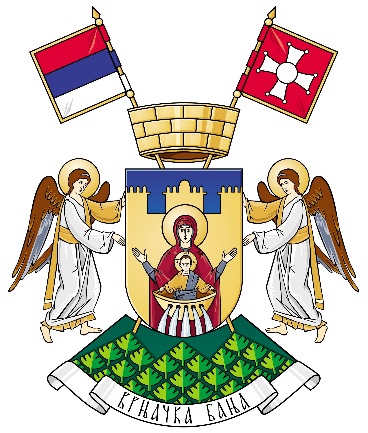 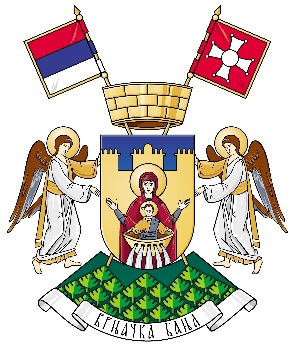 ЛОКАЛНИ АКЦИОНИ ПЛАН ЗАПОШЉАВАЊА И РАЗВОЈА ЉУДСКИХ РЕСУРСА ОПШТИНЕ ВРЊАЧКА БАЊА ЗА 2017. ГОДИНУ са пројекцијама за 2018. и 2019. годинуРАДНА ГРУПА:Даница Гочаниндипл. менаџерСтручни консултант за област запошљавањаСаветник Националне службе за запошљавање, филијала Краљево, испостава Врњачка БањаКоординатор радне групеНебојша Алимпићдипл. економиста мастерКоординатор локалног економског развојаЗаменик координатора радне групеЈелена Богојевићдипл. економиста мастерШеф одсека за локални економски развојЈелена Чеперковићдипл. економиста, мастерпредседник Актива директора основних и средњих школаДиректорка Угоститељско-туристичке школе са домом ученика, Врњачка БањаСандра Миодраговићдипл. правникДиректорка установе „Центар за социјални рад“, Врњачка БањаДушан Стевановић дипл. инг.	Председник Општег удружења предузетника општине Врњачка БањаМиомир Михајловићдипл. економистаПредставник Привредног саветаПредраг АлимпићПотпредседник Савета за унапређење положаја ОСИМарија Рајковић Ћосић дипл. економиста мастерПредседник Савета за младе СО Врњачка БањаЗаменик координатора КЗМУВОД	61.	ПОЈАМ И ПРАВНИ ОСНОВ	62.	УЛОГЕ И ЗАДАЦИ КЉУЧНИХ ПАРТЕНЕРА	8I	МАКРОЕКОНОМСКИ ОКВИР	91.	ЕКОНОМСКА СИТУАЦИЈА НА РЕПУБЛИЧКОМ НИВОУ	92.	СТАЊЕ И ТОКОВИ НА ТРЖИШТУ РАДА	102.1.	Трендови на тржишту рада	10II	АНАЛИЗА СТАЊА НА НИВОУ ОПШТИНЕ ВРЊАЧКА БАЊА	121.	ДЕМОГРАФСКЕ КАРАКТЕРИСТИКЕ, СТАЊЕ И КРЕТАЊЕ НА ТРЖИШТУ РАДА	121.1.	Демографске карактеристике	121.1.1.	Укупно становништво	121.1.2.	Становништво према старосним групама и полу, 2013-2014.	181.1.3.	Становништвопремастароснимгрупама,2014.	181.1.4.	Етничка структура становништва према попису из 2011. године	191.1.5.	Образовна структура становништва	191.2.	Незапосленост	231.2.1.	Структура незапослености према радном искуству, инвалидитету, држављанству и националности	231.2.2.	Структура незапослености према степену стручне спреме	251.2.3.	Структура незапослености према годинама старости	271.3.	Запосленост у општини Врњачка Бања у периоду 2001. – 2014. године (годишњи просек)	291.4.	Структура привреде	382.	SWOT АНАЛИЗА НИВОА РИЗИКА НА ТРЖИШТУ РАДА	40III	КВАНТИТАТИВНА АНАЛИЗА ОСТВАРЕНИХ РЕЗУЛТАТА ЛАПЗ У ПЕРИОДУ 2013-2016	43IV	ПРИОРИТЕТИ И ЦИЉЕВИ ЗА РЕАЛИЗАЦИЈУ ЛАПЗ 2017.	471.	ЦИЉЕВИ И ПРИОРИТЕТИ НАЦИОНАЛНОГ АКЦИОНОГ ПЛАНА ЗА ЗАПОШЉАВАЊЕ ЗА 2017. ГОДИНУ	472.	ПРИОРИТЕТИ И ЦИЉЕВИ ЛОКАЛНОГ АКЦИОНОГ ПЛАНА ЗА ЗАПОШЉАВАЊЕ ЗА 2017. ГОДИНУ	483.	ПРОГРАМИ И МЕРЕ АКТИВНЕ ПОЛИТИКЕ ЗАПОШЉАВАЊА	493.1.	Програм „Локални економски развој“ и мере у оквиру програма Стратегије одрживог развоја општине Врњачка Бања 2013-2023. године	493.2.	Програм социјалне инклузије	533.3.	Програм преквалификације, доквалификације и специјализације	543.4.	Програми и мере Локалног акционог плана за младе 2015-2019. за 2017. годину	55IV	ЦИЉНЕ ГРУПЕ	57V	РИЗИЦИ ЗА РЕАЛИЗАЦИЈУ ЛАПЗ-а 2017	58VI	ФИНАНСИЈСКА СРЕДСТВА ЗА РЕАЛИЗАЦИЈУ ЛАПЗ-a 2017	59VII	ПРАЋЕЊЕ И ОЦЕНА ЕФЕКАТА	60VIII	НОСИОЦИ ПОСЛОВА РЕАЛИЗАЦИЈЕ ЛАПЗ-а 2017	60УВОДПОЈАМ И ПРАВНИ ОСНОВ	„Локални акциони план запошљавања и развоја људских ресурса општине Врњачка Бања за 2017. годину - са пројекцијама за 2018. и 2019. годину“,  представља инструмент спровођења активне локалне политике запошљавања у 2017. години и усклађен је са циљевима Националног плана за запошљавање за 2017. годину, Стратегије одрживог развоја 2013-2023. године и Локалног акционог плана за младе 2015-2019. године. Њиме се дефинишу циљеви и приоритети политике запошљавања и утврђују програми и мере који ће се реализовати како би се достигли постављени циљеви и омогућило одрживо повећање запослености. У изради овог документа и дефинисању циљева и приоритета политике запошљавања учествовали су: социјални партнери, релевантне институције и остале заинтересоване стране.	Циљеви израде ЛАПЗ-а су: идентификовање проблема, препознавање група са натпросечним ризиком од незапослености и дизајнирање мера активне политике запошљавања којима би се деловало на узроке проблема и смањиле разлике у погледу ризика незапослености.Кључна питања којима се ЛАПЗ бави су: какво је стање на тржишту рада у локалној заједници, шта је утицало на такво стање, какве су перспективе, које су мере на располагању, као и који ће ефекти бити постигнути.	Правни основ за израдуЛАПЗ-аналази се у члану 40. Закона о запошљавању и осигурању за случај незапослености („Службени гласник РС”, бр. 36/09, 88/10 и 38/2015)којим је дефинисано спровођење активне политике запошљавања и дата могућност локалним самоуправама да израде Локални акциони план запошљавања  на годишњем нивоу.	Према Националном акционом плану запошљавања за 2017. годину,јединица локалне самоуправе може до 31. Јануара, 2017. године, преко надлежне филијале НСЗ, поднети министарству надлежном за послове запошљавања захтев за учешће у финансирању програма или мера активне политике запошљавања.Узимајући у обзир мишљења филијала на поднете захтеве, НСЗ доставља министарству предлог за учешће у финансирању програма или мера активне политике запошљавања, у року од 30 дана од дана истека рока за подношење захтева.	У 2017. години одобраваће се учешће у финансирању програма или мера активне политике запошљавања, и то:јавни радови,програм стручне праксе,програм стицања практичних знања,субвенције за запошљавање незапослених лица из категорије теже запошљивих.	Услов за одобравање учешћа у финансирању програма или мера активне политике запошљавања је да општина Врњачка Бања има:формиран Локални савет за запошљавање,донет Локални акциони план запошљавања (ЛАПЗ),обезбеђено више од половине потребних средстава за финансирање одређеног програма или мере.усклађене програме и мере са приоритетима и циљевима локалног економског развоја и локалног тржишта рада.	Локални акциони план запошљавања и развоја људских ресурса општине Врњачка Бања за 2017. годину - са пројекцијама за 2018. и 2019. годинусадржи све елементе предвиђене Законом, а Локални савет за запошљавање дао је позитивно мишљење на исти. Спровођење акционог плана и предвиђених приоритета и мера подразумева активно учешће и сарадњу свих сегмената јавног, цивилног и пословног сектора на подручју Општине Врњачка Бања. Из тог разлога су у припреми нацрта Плана запошљавања коришћени подаци Националне службе за запошљавање као и подаци релевантних институција и организација.УЛОГЕ И ЗАДАЦИ КЉУЧНИХ ПАРТЕНЕРАЛокална самоуправа: успостављање адекватног пословног амбијента за улагање и развој предузетништва, прилагођавање локалних услуга у функцији бржег запошљавања (дечја забавишта и обданишта, бољи транспорт...); интеграција политике запошљавања у све политике развоја на локалном нивоу; уступање простора за нове иновативне програме нпр. технолошки паркови, инкубатори, центри за тренинг. Послодавци: креирање нових радних места; програми стицања прве радне праксе за младе; запошљавање лица која спадају укатегорију теже запошљивих лица (старији од 45 година, жене, особе са инвалидитетом, приправници, ...); давање информација о будућим потребама у погледу знања, вештина и способности, дефинисање стандарда занимања и квалификација. Синдикати: подршка запошљавању кроз развој синдикалне свести и конструктивну подршку процесима приватизације у погледу спровођења превентивних мера и усмеравање отпремнина на ново запошљавање; инсистирање на друштвено одговорном и законитом пословању и унапређењу квалитета понуде послова; предлагање средстава за развој образовних програма и мера активне политике запошљавања... Организације социјалне економије и цивилног друштва: као промотери „трећег“ сектора могу допринети запошљавању теже запошљивих лица кроз разне облике стицања радног искуства уз обуку; развој нових услуга и креирање нових радних места (нпр. „спортски аниматори“); олакшање приступа на тржиште рада женама кроз развој услуга за помоћ у домаћинству и слично. Образовне институције: имају кључну улогу у формирању и развоју конкурентне радне снаге, подизању нивоа запошљивости, унапређењу предузетничких вештина и развоју грађанског друштва оријентисаног на акције и промене. Привредна комора, Агенције за развој МСП, Агенције за регионални развој: развој мапе ресурса, трасирање праваца развоја и пружање консултантских услуга предузећима са вишковима и новим предузетницима. Национална служба за запошљавање: идентификација карактеристика локалних тржишта рада и могућности за запошљавање, утврђивање потреба послодаваца, добро усмеравање средстава за активне мере политике запошљавања, посредовање у запошљавању незапосленим лицима, посредовање између предузећа и образовних институција и приватних агенција за запошљавање.МАКРОЕКОНОМСКИ ОКВИРЕКОНОМСКА СИТУАЦИЈА НА РЕПУБЛИЧКОМ НИВОУПозитивни трендови опоравка привредне активности, започети током 2015. године, интензивирани су у првом кварталу 2016. године, кроз наставак смањивања унутрашних и спољних неравнотежа и раст привреде на здравим основама. Спроведене реформе у области грађевинарства и радног законодавства, уз снажно фискално прилагођавање, повољно су утицале на инвестициони амбијент. Настављено је и са опоравком компоненти домаће тражње (потрошње домаћинстава и инвестиција), на шта указују индикатори инвестиционе активности (производња опреме, издате грађевинске дозволе, раст новоодобрених кредита привреди, јавни инфраструктурни радови итд.). Захваљујући предузетим мерама економске политике, кориговане су пројекције БДПа за 2016. годину (убрзање раста БДПа на 2,5%, што је за 0,7 процентних поена више у односу на пројекцију из новембра 2015. године). 	У марту 2016. године укупна индустрија остварила је међугодишњи раст од 8,8%. Највећи допринос расту дала је прерађивачка индустрија са стопом од 5,9% која је вођена растом прехрамбене, дуванске, индустрије гуме и пластике. Такође, настављен је тренд раста производње електричне енергије и рударства (по 16,6% респективно). У првом кварталу 2016. године забележен је и раст укупне индустрије од 10,5%.	Просечна нето зарада у марту 2016. године на међугодишњем нивоу повећана је за 6,4% номинално, што је највиши раст још од децембра 2013. године. Реална стопа раста просечне зараде дефлационирана је индексом потрошачких цена, тако да је у марту 2016. године, просечна нето зарада повећана реално за 5,8% у односу на исти месец претходне године. Реални и номинални пад зарада у јавном сектору током 2015. године, утицао је на смањивање разлике у просечној заради јавног сектора и ван њега са око 9% у марту 2015. године на око 6% у истом месецу 2016. године. 	Спољнотрговинска робна размена у марту 2016. године значајно је побољшана. Укупна спољнотрговинска размена Републике Србије током првог квартала износила је око 7,1 млрд. евра, што представља међугодишњи раст од око 411,6 мил. евра (6,2%). Међугодишњи раст извоза од 8,3% највећим делом је опредељен растом извоза електричне опреме, хемикалија, хемијских и дуванских производа (раст од 47,7%, 37,2% и 128,7%, респективно). Друмска возила су и даље најзначајнији извозни производ са учешћем у укупном извозу робе од 12,9%. 	Платнобилансна позиција земље је значајно побољшана. Дефицит текућег рачуна у првом кварталу 2016. године је преполовљен и износио је 3,4% БДПа (249,4 мил. евра). У структури извоза и увоза услуга доминирају услуге транспорта, туристичке, ИТ и остале пословне услуге. Процењује се даље смањење дефицита текућег биланса, уз пуну покривеност страним директним инвестицијама. У истом периоду, дефицит буџета Републике Србије износио је 13,1 млрд. динара. Дефицит буџета, према широј дефиницији, која у расходе укључује и пројектне зајмове који нису део буџета, али припадају нивоу Републике Србије, износио је 22,6 млрд. динара. Капитални расходи финансирани из пројектних зајмова већи су у периоду јануар – април 2016. године за 6,1 млрд. динара у односу на исти период претходне године.СТАЊЕ И ТОКОВИ НА ТРЖИШТУ РАДАТрендови на тржишту радаНа основу података Републичког завода за статистику (РЗС) из Анкете о радној снази(АРС), прате се кретања и врши процена укупне радне снаге у Републици Србији. На основу резултата спроведених полугодишњих и кварталних анкета, РЗС сваке године објављује годишњу АРС са просечним подацима за претходну годину. Такође, у току маја 2016. године, РЗС је извршио ревизију података за 2014. и 2015. годину. Последњи расположиви подаци су за I квартал 2016. године.На основу података из АРС, може се закључити да је дошло до побољшања индикатора тржишта рада.Табела 1. Трендови на тржишту рада, за становништво старости 15-64Извор: АРС, РЗС	Укупан број запослених лица радног узраста (15-64) у 2015. години износио је око 2.470.754 лица,  што је, у односу на 2014. годину, повећање за око 25.000 лица. У I кварталу 2016. године забележен је пад броја запослених за око 22.000 лица, али треба имати у виду да је истовремено смањен број становништва радног узраста, уз повећање активног становништва.	Укупан број незапослених лица радног узраста (15-64) у 2015. години износио је 550.905, што је за око 56.500 лица мање у односу на 2014. годину, док је у I кварталу 2016. године забележен пораст броја незапослених за око 51.000 лица.	Стопа активности лица радног узраста (15-64) у 2015. години износила је 63,6% и повећана је у односу на 2014. годину за 0,3 процентна поена. У I кварталу 2016. године ова стопа износи 64,9%.	Стопа запослености лица радног узраста (15-64) у 2015. години од 52,0% је, у односу на 2014. годину, повећана за 1,3 процентних поена, док у Iкварталу 2016. годинеизноси 52,1%.	Стопа незапослености лица радног узраста (15-64) је у 2015. години износила 18,2% што је за 1,7 процентних поена мање у односу на 2014. годину, док је у Iкварталу 2016. годинеповећана за 1,5 процентних поена и износи 19,7%.Регионални аспект индикатора тржишта радаПоређењем података за 2014. и 2015. годину, стопа незапослености становништва радног узраста бележи пад у Региону Војводине за 3,4 процентних  поена, у Региону Јужне и Источне Србије за 3,6 процентних поена, у Региону Шумадије и Западне Србије за 1,4 процентних поена. У Београдском региону стопа незапослености је порасла за 1,5 процентних поена. У 2015. години нижу стопу незапослености од опште стопе имали су Регион Војводине (16,9%) и Регион Шумадије и Западне Србије (17,8%).У I кварталу 2016. године највишу стопу незапослености има Регион Јужне и Источне Србије и износи 21,4%.Табела 2. Кретање основних индикатора тржишта рада по регионимаИзвор: АРС, РЗССтопа запослености у 2015. години порасла је у свим регионима и то највише у Региону Јужне и Источне Србије за 2,7 процентних поена, са 47% (у 2014. години) на 49,7%. У I кварталу 2016. године најнижа стопа запослености забележена је у  Региону Јужне и Источне Србије и износи 50,0%.	У 2015. години вишу стопу активности од опште стопе имали су Београдски регион (65,4%) и Регион Шумадије и Западне Србије (64,5%), односно у I кварталу 2016. године Београдски регион.АНАЛИЗА СТАЊА НА НИВОУ ОПШТИНЕ ВРЊАЧКА БАЊАДЕМОГРАФСКЕ КАРАКТЕРИСТИКЕ, СТАЊЕ И КРЕТАЊЕ НА ТРЖИШТУ РАДАДемографске карактеристикеУкупно становништвоУпоредни приказ Општине Врњачка Бања и окружења (Попис 2011. године)Извор: РЗС „Попис становништва, домаћинстава и станова у РС у 2011.“Упоредни преглед пораста – пада броја становника по насељима Општине Врњачка Бања у периоду 1948-2011.Извор података: РЗС: Упоредни преглед броја становника 1948, 1953, 1961, 1971, 1981, 1991. 2002. и 2011. године, Књига 9.Kрeтaњестaнoвништвaнaпoдручjуoпштинe Врњачка Бања са проценама до 2014. године, пoрeдaпсoлутнoг смањења стaнoвништвa, кaрaктeришу три oснoвнeдeтeрминaнтe: механички прилив, негативни природни прираштај и демографско пражњење брдско-планинског подручја.	Пeриoдoд 1948. гoдинeдo 2012. године кaрaктeрише позитиван трeнд (сa 15.916 у 1948. гoдини, број стaнoвника на подручју општине Врњачка Бања сe повећао на 27.527 у 2012. години). Mеђутим, у пoслeдњимдeкaдaмa 1971-1981. и 1991-2012. гoдинeoпштинa Врњачка Бања бележи смањење стопе прираста укупнoгстaнoвништвa (12,1 и 4,3 нa 1.000 стaнoвникa). Такође, вредности ланчаних индекса опадају (са 116,6 у 1971. на 102,4 у 2002. и 103,2 у 2012. години). Последње три године по први пут се бележи и апсолутни пад броја становника са 27.527 у 2012. години, на 26.751 у 2015. години. Наведену констатацију треба имати увек у виду када се анализирају каснији подаци о кретању незапослености, како би јасније били сагледани трендови кретања на тржишту рада.	Подручје општине Врњачка Бања обухвата општински центар Врњачка Бања и 13 сеоских насеља, тако да становништво према урбано-руралној структури чини 37,3% градског и 62,7% сеоског становништва. Табела 4.3. Упоредни преглед пораста – пада броја становника на територији Општине Врњачка Бања у периоду 1948-2015Становништво премастаросним групама и полу, 2013-2014.Становништвопремастароснимгрупама,2014.Етничка структура становништва према попису из 2011. годинеОбразовна структура становништваСтановништво старо 15 и више година према полу, школској спреми и писмености, по попису из 2002. годинеСтановништво старо 15 и више година према полу, школској спреми и писмености, по попису из 2011. године	Образовна структура становништва  има посебан значај у демографским истраживањима, с обзиром на утицај који има на природно и миграционо кретање становништва. У образовној структури становништва старог 15 и више година на подручју Врњачке Бање (2011. године), завршена средња школа је најчешћи вид образовања код оба пола (50,84% становника), на другом месту је основно образовање (20,38% углавном старијег слоја становништва), док је 14,89% становништва општине са вишом и високом стручном спремом. Значајно је напоменути да је 42,36% становништва општине на нивоу основног и нижег образовања, што неспорно захтева веће ангажовање на образовању становништва кроз доквалификацију, преквалификацију и програме перманентног образовања. 	Иако је забележен тренд смањења броја неписмених у последњих 20 година и даље је присутанзнaчajaнпрoцeнaтнeписмeнoгстaнoвништвa (778 стaнoвника), пoсeбнoжeнскoгстaнoвништвa (5,37% становништва старог 10 и више година). У 2012. години се бележи смањење броја неписменог становништва на 411 са 778, колико је било 2002. године. Иако је забележено смањење,  још увек је висок проценат неписмености, поготово жена. Од укупног броја неписменог становништва, проценат женског неписменог становништва 2011. године износи 89,54%.	Значајно је напоменути да је дошло до изразитог пораста броја становништва са вишим и високим образовањем у укупној образовној структури. Док је 2002. године у образовној структури посматраног становништва 2.326 становника општине било са вишом и високом стручном спремом, у 2012. години долази до скока од преко 50%, на 3.530 становника са овом стручном спремом.Становништво старо 15 и више година према компјутерској писмености и полу, по попису из 2011. године	Пописом у 2011. години први пут су прикупљани подаци о „компјутерској“ писмености, односно подаци о томе да ли лице зна да врши обраду текста, израђује табеле, шаље и прима електронску пошту, као и да ли зна да користи интернет. Републички завод за статистику груписао је лица на: „Компјутерски писмена лица“ (лица која знају да обављају све четири активности на рачунару), „Лица која делимично познају рад на рачунару“ (лица која знају да обављају једну, две или три поменуте активности, али не и све четири) и „Компјутерски неписмена лица“ (лица која не умеју да обављају ни једну од наведених активности). Наведени подаци нам показују  да је компјутерска писменост релативно равномерно распоређена по полу, док женски пол благо предљачи када је реч о комјутерски неписменим лицима. У односу на укупан број овог контингента становништва, 45,60% становништва је рачунарски писмено, односно делимично писмено, што је испод републичког просека који износи 48,99%.НезапосленостНа основу годишњих извештајаНационалне службе за запошљавање уочава се да укупни показатељи тржишта рада, у односу на базну 2010. годину, имају позитиван смер кретања.Укупан број незапослених лица на евиденцији се смањио за  118, односно за 3,32%. Ако посматрамо удео жена, видимо да се ово смањење броја незапослених већим делом односи на жене и износи 84, односно за 71,19 %.  Уочљиво је да су промене у самој структури незапослених лица далеко израженије, него саме промене укупне незапослености у корист незапослених лица која први пут траже запослење, а без радног искуства. Наиме, 2010. године број евидентираних лица која први пут траже посао износио је 1.853, док исти показатељ у 2016. години има вредност од свега 1.049, што представља разлику од 804 лица, односно 43,39%. Међутим, ово драстично смањење се делом прелило у раст броја незапослених лица која имају радно искуство, обзиром да је њихов број у 2010. години био 1.705, а у 2016. години ова вредност износи2.391, тако да разлика износи 686, односно повећање за 40,23%. Наведени резултати имају делом своје оправдање у реализацији програма и мера активне политике запошљавања које је локална самоуправа реализовала у посматраном периоду, пре свега, програм „стручне праксе“.Као што је раније напоменуто, наведене резултате анализе треба узети са резервом, обзиром да је у последњих три године регистрован пад број становника на територији општине са 27.332 становника колико је према резултатима пописа било 2011. године, на 26.751 колико према подацима АПР-а има тренутно на територији општине Врњачка Бања, што представља разлику од 581 становника, или 2,13%.Структура незапослености према радном искуству, инвалидитету, држављанству и националностиИзвор: Годишњи извештаји НСЗ – Филијала Краљево –испостава Врњачка БањаСтруктура незапослености према радном искуству и инвалидитетуНаведени график илуструје и јасније приказује кретање посматраних показатеља са екстраполацијом тренда на 2017.и 2018. годину, у случају да се примене исте мере и програми као и у ранијим периодима, у истом или сличном окружењу. Уочава се даљи благи благи пад евидентиране незапослености, као и изражен тренд смањења незапослених лица без радног искуства,. Уочава се такође и раст броја особа са инвалидитетом на евиденцији НСЗ, што треба приписати њиховој појачаној инклузији.Структура незапослености према радном искуству и инвалидитету (базни индекс: 2010=100)Када претходне податке претворимо у график са базним индексима чија је база 2010=100, још се јасније уочавају наведене промене. Када говоримо о тренду смањења незапослених лица без радног искуства, насупрот повећања броја лица која су била радно ангажована и стекла радно искуство, наведено кретање се правда применом програма „Стручна пракса“,који је у наведеном периоду омогућио великом броју младих без радног искуства да исто стекну волонтирајући.Структура незапослености према степену стручне спремеАко наведене укупне показатеље представимо кроз степен стручне спреме, уочава се благо смањење броја евидентираних незапослених лица насвим степеновима стручне спреме. Оправдање у овој промени можемо пронаћи у појачаном запошљавању, чињеници да један број лица постаје неактиван, као и да се у временима кризе млади чешће одлучују за наставак образовања као алтернативу тражењу запослења.Извор: Годишњи извештаји НСЗ – Филијала Краљево –испостава Врњачка БањаСтруктура незапослености према степену стручне спремеСтруктура незапослености према годинама старостиИзвор: Годишњи извештаји НСЗ – Филијала Краљево – испостава Врњачка Бања	У наведеној табели приказани су исти подаци, овај пут груписани према годинама старости. НСЗ посматра интервале од пет година, као што је приказано у табели. Обзиром да су промене сувише мале да би биле уочљиве у овако малим временским интервалима од по пет година, изведена је следећа табела која проширује интервале на 15-29, 30-49 и 50-65 и више година. Структура незапослености према годинама старости – интегрални прегледПодаци овако груписани дају јаснију слику о кретању евидентиране незапослености. Наиме, уочљив је пад евидентираних незапослених лица која можемо сврстати у категорију „младих“. У апсолутном износу реч је о паду од 860 у 2015. години на 803 у 2016. години, односно 57 лица. Такође, имамо пад незапослености у категорији30-49 година са 1.612 на 1.573, односно за 39. Са друге стране, имамо пораст незапослености у категорији 50-65+ година са 1.026 на 1.064, односно за 38 лица. Имајући у виду све напред наведене анализе, закључак је да примењене мере у 2015. године дају резултате, али их је потребно појачати новим, како би се остварило значајније смањење незапослености, поготово код најризичнијих група.Структура привредеSWOT АНАЛИЗА НИВОА РИЗИКА НА ТРЖИШТУ РАДАКао квалитативна допуна статистичкој анализи користи се техника  SWOT анализе (SWOT je акроним енглеских речи: strenghts – снаге, weaknesses – слабости, opportunities – шансе, threats – опасности).По овом моделу, све прикупљене информације о стању на тржишту рада и перспективама у интерном и екстерном економском и социјалном окружењу класификују се у оквиру четири категорије: снаге, слабости, шансе и опасности.Анализа служи за откривање унутрашњих и спољних фактора који имају позитивни или негативни утицај на остварење циља – повећање запошљавања.Анализа унутрашњих фактора подразумева њихову класификацију на снаге и слабости које смо препознали код себе (јединица посматрања). Анализа екстерних фактора подразумева њихову класификацију на шансе или опасности које долазе, односно прете из окружења у којем јединица посматрања постоји и послује.Циљ примене SWOT анализе,  осим јасног сагледавања ситуације, јесте и да се повежу интерне карактеристике локалне средине и утицаји који долазе из њеног окружења. Снаге би требало усмерити на искоришћавање шанси или минимизирање  опасности. С друге стране, откривене слабости потребно је минимизирати како би се искористиле шансе или предупредиле опасности које долазе из окружења.Модел за SWOT анализу  нивоа ризика на тржишту рада је посебно разрађена матрица намењена анализи ситуације у вези са проблемом незапослености са којим се суочава локална заједница. Циљ попуњавања ове матрице јесте да укаже на постојање снага, слабости, шанси и опасности по повећање запослености или одржавање стања високе незапослености у локалној заједници.Могуће су четири алтернативне стратегије:повезивање снага и шанси, тако што ћете препознате снаге употребити како бисте искористили очекиване шансе (S-O стратегија);повезивање снага и опасности, тако што ћете препознате снаге употребити како бисте умањили опасности које вам прете из окружења (S-T стратегија);повезивање слабости и шанси, тако што ћете препознате  слабости настојати да поправите како бисте искористили потенцијалне шансе (W-O); иповезивање слабости и опасности, тако што ћете препознате слабости настојати да исправите како бисте спремно дочекали могућа нежељена дешавања у окружењу (W-T).Опредељење Локалног акционог плана за запошљавање општине Врњачка Бања за 2016. годину је:Комбинована стратегија SO (max- max) - WO (min-max)SO (max- max) засновано на максималном искоришћавању снага Општине под повољним околностима тј. шансама које нуди окружење. Потребно је ставити у функцију све природне и људске ресурсе са којима Врњачка Бања располаже (постојање квалификоване радне снаге;плодно земљиште, шумски комплекси, водени потенцијал, природне лепоте; могућности за brownfield инвестиције и др.) како би се максимизирала корист од имплементације националних стратешких докумената у овој области.WO (min-max) којом се минимизирају слабости, а максимизирају погодности (шансе). Циљ је да се повољни фактори окружења искористе ради превазилажења унутрашњих слабости.Потребно јемаксимизирати корист од имплементације националних стратешких докумената у овој области, у циљу решавања питања неуспелих приватизација,финансијске кризе јавних предузећа, неповољне образовне структуре незапослених и др.КВАНТИТАТИВНА АНАЛИЗА ОСТВАРЕНИХ РЕЗУЛТАТА ЛАПЗ У ПЕРИОДУ 2013-2016Приоритети локалних акционих планова у посматраном периоду били су: (1) Повећање  запослености на територији општине (СОР 1.1.) са припадајућим циљевима (1.1) Одрживо повећање запослености, нарочито у приватном сектору, (1.2) Стварање услова за запошљавање младих и (1.3) Јачање улоге Локалног савета за запошљавање, (1.4) Смањење сиве економије; (2) Социјална инклузија (СОР 3.1., 3.2., 3.4., 3.5., 3.6.) са припадајућим циљевима(2.1) Подстицање запошљивости и запошљавања теже упосливих лица (жене, Роми, ОСИ и дугорочно незапослених лица),(2.2)Психосоцијална подршка у процесу запошљавања осетљивих категорија незапослених лица, (2.3) Дизајнирање и унапређење мера социјалне заштите које подржавају активне мере запошљавања; (3) Улагање у људски капитал (СОР 4.1., 4.2., 4.3.) са припадајућим циљевима (3.1) Подршка даљој реформи система средњег стручног образовања, унапређење система образовања одраслих и успостављање система кратких обука на тржишту рада (3.2) Јачање материјално-техничких и људских ресурса факултета, средњих стручних школа, НВО сектора и других испоручилаца обуке у погледу одговора на потребе тржишта рада (3.3) Јачање каријерног вођења и саветовања и практичне наставе у средњим школама и факултетима.На основу анализа индикатора тржишта рада препознате су три циљне групе незапослених на тржишту рада,  код којих је забележено најизраженије погоршање положаја од избијања економске кризе 2008. године, а то су: млади, старији и лица без квалификација и нискоквалификовани.  У посматраном периоду 2013-2015 теже запошљива лица која су имала приоритет у укључивању у мере активне политике запошљавања су: незапослени млади до 30 година живота, вишак запослених и незапослена лица старија од 50 година, незапослени без квалификација и нискоквалификовани, особе са инвалидитетом и Роми. У склопу напора да се подстакне радна активација корисника новчане социјалне помоћи, овој категорији лица била је такође посвећена посебна пажња.Имајући у виду стање у републичком буџету и буџету општине Врњачка Бања у том периоду, најзначајнији ризик који је препознат и који је утицао на успешну реализацију ЛАПЗ-а односио се на динамику финансирања. Ослањање реализације ЛАПЗ-а у потпуности на остале изворе финансирања није било изводљиво, обзиром да је за већину програма било потребно суфинансирање локалним средствима.Финансијска средства за реализацију посматраних акционих планова обезбеђена су из средстава локалног буџета и из средстава републичког буџета, преко филијала Националне службе за запошљавање. Новчана средства опредељена Одлукама о буџету општине Врњачка Бања у посматраном периоду налазила су се по годинама на следећим позицијама: (2013.) Разделу 1. апропријација буџета 1.27. Реализација ЛАП за запошљавање, функц. клас. 112, конто 463 била су распоређена на следећи начин: 7.000.000,00 динара за реализацију Програма и мера запошљавања за 2012. годину и 3.000.000,00 динара за реализацију Програма и мера запошљавања за 2013 . годину (2014.) Разделу 1. апропријација буџета 1.27. Реализација ЛАП за запошљавање, функц. клас. 112, конто 463 била су распоређена на следећи начин: 11.250.000,00 динара за реализацију ЛАПЗ-а и 1.500.000,00 динара за текуће субвенције приватним предузећима (2015.) 4.2.7. Реализација ЛАП-а за запошљавање; апропријација 4233 – Остали издаци за стручно образовање: 17.000.000,00 динара; 4.11. Фонд за подстицај запошљавања; апропријација 454111 – Текуће субвенције приватним предузећима: 300.000,00 динара (2016.) 4.2.7. Реализација ЛАП-а за запошљавање; апропријација 4233 – Остали издаци за стручно образовање: 13.510.000,00 динара.Програми и мере активне политике запошљавања које су у циљу повећања запослености и смањења незапослености у наведеном периоду финансирани су: (1) Јавни радови: Јавни радови организовани у циљу запошљавања првенствено теже запошљивих незапослених лица и незапослених у стању социјалне потребе, очувања и унапређења радних способности незапослених, као и ради остваривања одређеног друштвеног интереса; (2) Мере активне политике запошљавања за особе са инвалидитетом; (3) Суфинансирање програма или мера активне политике запошљавања предвиђених локалним акционим плановима запошљавања средствима из републичког буџета, (4) Мера стручне праксе намењена незапосленим лицима која се први пут стручно оспособљавају за занимање за која су стекла одређену врсту и степен стручне спреме а ради  стицања услова за полагање приправничког/стручног испита, у складу са законом или општим актом послодавца, без заснивања радног односа.Организациона јединица за послове локалног економског развоја је у наведеном периоду учестовала у изради и праћењу, односно спровођењу 4 јавна рада: (2013.) „Ажурирање електронске базе података учесника у привредним активностима и интернет профилисање учесника у привредним активностима у Општини Врњачка Бањапутем формирања е-пословне мреже“, укупне вредности 1.528.568,00 динара, који је упослио 6 особа са инвалидитетом са евиденције НСЗ на период од 6 месеци - послодавац Општинска управа; (2014-2015.) „BFC SEE програм – Ажурирање база података од значаја за повољно пословно окружење“, укупне вредности 1.244.369,31 динара, који је упослио 10 особа са инвалидитетом на период од 3 месеца – извођач Општинска управа; „Уређење јавних површина и одржавање и обнављање јавне инфраструктуре“, укупне вредности 1.563.973,21 динара, који је упослио 19 лица на период од 3 месеца – послодавац Општинска управа; „Уређење јавних површина и одржавање и обнављање јавне инфраструктуре“, укупне вредности 2.057.859,50 динара, који је упослио 25 лица на период од 3 месеца – послодавац ЈП „Нови аутопревоз“. На основу планираних мера у наведеном периоду у сарадњи са НСЗ реализован је Програм Стручне праксе ЛАПЗ без финансијског учешћа НСЗ   за 256 лица. Носилац реализације програма била је Општина Врњачка Бања преко Локалног савета за запошљавање у чијем раду активно учествују представници НСЗ - Испостава Врњачка Бања. Програм стручне праксе трајао је у складу са законом, а најдуже 12 месеци, односно у складу са актом о организацији и систематизацији послова код послодавца, и то:до 6 месеци за приправнике са средњим образовањем,до 9 месеци за приправнике са вишим или високим трогодишњим образовањем,до 12 месеци за приправнике са најмање четворогодишњим високим образовањем.Tоком трајања програма стручне праксе Општина Врњачка Бања је ангажованим лицима исплаћивала новчану помоћ у месечном износу од: 12.000,00 динара за лица са средњим образовањем,      13.000,00 динара за лица са вишим или високим трогодишњим образовањем и15.000,00 динара за лица са најмање четворогодишњим високим образовањем;У наведеном периоду кроз програм стручне праксе ангажовано је 248 лица са евиденције НСЗ: 2013. године 46 лица, 2014. године 110 лица ангажованих са евиденције НСЗ, 2015. године 24 лица и 2016. године 68 лица.У 2014.години  започета  је и реализација  пројекта Националне службе за запошљавање „Повећање делотворности политике запошљавања према угроженим групама „ финансираном из фондова IPA 2012 којим је превиђено постављање ЦИПС-ова као и увођење клубова за активно тражење посла. У пројекту је учешће узела и локална самоуправа обезбеђивањем простора  за постављање ЦИПС-ова и простора са пратећом инфраструктуром за Клуб за активно тражење посла. Даља реализација овог пројекта очекује се у наредном периоду.ПРИОРИТЕТИ И ЦИЉЕВИ ЗА РЕАЛИЗАЦИЈУ ЛАПЗ 2017.ЦИЉЕВИ И ПРИОРИТЕТИ НАЦИОНАЛНОГ АКЦИОНОГ ПЛАНА ЗА ЗАПОШЉАВАЊЕ ЗА 2017. ГОДИНУПодршка успостављању ефикасног, стабилног и одрживог тренда раста запослености до краја 2020. године, уз усклађивање политике запошљавања и институција тржишта рада са тековинама Европске уније (ЕУ), што представља основни циљ политике запошљавања, пружиће се кроз остваривање појединачних циљева политике запошљавања у 2017. години који су усмерени на:Побољшање услова на тржишту рада и унапређење институција тржишта рада,Подстицање запошљавања и социјалног укључивања теже запошљивих лица и подршку регионалној и локалној политици запошљавања,Унапређење квалитета радне снаге и улагање у људски капитал.На одређивање конкретних приоритета за деловање у оквиру овако дефинисаних циљева утичу многобројни фактори, од којих су најзначајнији:стање на тржишту рада на основу показатеља Анкете о радној снази,идентификовани кључни изазови и препреке на странама тражње за радом и понуде рада, друге информације о текућим и очекиваним кретањима на тржишту рада које потичу од Националне службе за запошљавање, Републичког завода за статистику, домаћих и међународних организација и научних института који прате тржиште рада и политику запошљавања у Републици Србији,нови институционални оквир који се успоставља кроз примену реформског пакета Владе и његове очекиване импликације на трендове и структуре на тржишту рада.ПРИОРИТЕТИ И ЦИЉЕВИ ЛОКАЛНОГ АКЦИОНОГ ПЛАНА ЗА ЗАПОШЉАВАЊЕ ЗА 2017. ГОДИНУПРОГРАМИ И МЕРЕ АКТИВНЕ ПОЛИТИКЕ ЗАПОШЉАВАЊАПрограм „Локални економски развој“ и мере у оквиру програма Стратегије одрживог развоја општине Врњачка Бања 2013-2023. годинеПрограм социјалне инклузијеПрограм преквалификације, доквалификације и специјализацијеПрограми и мере Локалног акционог плана за младе 2015-2019. за 2017. годинуЦИЉНЕ ГРУПЕНа основу анализа индикатора тржишта рада од избијања економске кризе 2008. године, забележено је најизраженије погоршање положаја три групе незапослених на тржишту рада, а то су млади, старији и лица без квалификација и нискоквалификовани.  Од 2013. године, бележи се извесно побољшање положаја већине рањивих група осим младих. Међутим, у току 2017. године, због активности на довршетку процеса приватизацијеи рационализације броја запослених у јавном сектору, очекује се погоршање положаја лица старијих од 50 година, као и лица без стручних квалификација. У 2017. години теже запошљива лица која ће имати приоритет у укључивању у мере активне политике запошљавања су: незапослени млади до 30 година живота, вишак запослених и незапослена лица старија од 50 година, незапослени без квалификација и нискоквалификовани, особе са инвалидитетом и Роми. У склопу напора да се подстакне радна активација корисника новчане социјалне помоћи, овој категорији лица такође ће бити посвећена посебна пажња. Међутим, у програме и мере активне политике запошљавања потребно је укључивати и остала теже запошљива лица и посебно осетљиве категорије незапослених као што су: дугорочно незапослени, жене, рурално становништво, избегла и расељена лица, повратници према споразуму о реадмисији, деца без родитељског старања, жртве породичног насиља и трговине људима, самохрани родитељи, супружници из породице у којој су оба супружника незапослена, родитељи деце са сметњама у развоју и сл. на начин којим се омогућава њихова интеграција на тржиште рада и побољшање квалитета живота. Незапослена лица на евиденцији Националне службе која задовољавају опште и посебне условеза укључивање на обуку. Приоритет за укључивање у обуке имају теже запошљива лица као што су: дугорочно незапослена лица, односнолица која су незапослена дуже од 12 месеци, незапослени без квалификација или нискоквалификовани, млади до 30 година живота, вишак запослених и старији од 50 година живота, жене, рурално становништво, особе са инвалидитетом, Роми, корисници новчане помоћи.РИЗИЦИ ЗА РЕАЛИЗАЦИЈУ ЛАПЗ-а 2017Спољни фактори/ризици су они који се налазе ван оквира ЛАПЗ и које је тешко или немогуће контролисати, односно то су фактори из окружења (политичка ситуација, природне катастрофе, корупција, итд.). Спољни ризици могу, ако се појаве или изазову, да доведу до проблема у достизању планираних циљева.Унутрашњи ризици су они који подлежу контроли у оквиру плана. Може се радити о практичним стварима као што су кашњење у достави средстава, промене запослених, или слично. У највише случајева добро управљање реализацијом плана може да минимизира ефекте ових интерних ризика.У складу са напред наведеним, а имајући у виду стање у републичком буџету и буџету општине Врњачка Бања, најзначајнији ризик који може утицати на успешну реализацију ЛАПЗ-а односи се на динамику финансирања. Ослањање реализације ЛАПЗ-а у потпуности на остале изворе финансирања није изводљиво, обзиром на чињеницу да је за већину програма потребно суфинансирање локалним средствима.ФИНАНСИЈСКА СРЕДСТВА ЗА РЕАЛИЗАЦИЈУ ЛАПЗ-a2017Финансирање програма и мера ЛАПЗ ће се обезбедити:из средстава локалног буџета;из средстава републичког буџета, преко филијала Националне службе за запошљавање;из специфичних донација предузећа и партнера из приватног сектора;из средстава иностраних донатора, средстава ЕУ преко фонда претприступног инструмента помоћи (у даљем тексту: IPA);из других извора.Локална финансијска средства	Новчана средства биће опредељена Одлуком о буџету општине Врњачка Бања у 2017. години на следећим позицијама:Реализација ЛАП за запошљавањеПрограмска активност 0005 – Финансијска подршка локалном економском резвоју – 16.500.000,00 динара.	Потребна додатна локална финансијска средства биће обезбеђена ребалансом буџета општине Врњачка Бања за 2017. годину.Подршка из других извора	Средства републичког буџета која су намењена за реализацију мера ЛАПЗ-а  реализоваће се са раздела ресорног министарства, посредством Националне службе за запошљавање – Филијала Краљево.Други фондови чија се средства могу користитиБуџетски фонд за професионалну рехабилитацију и запошљавање особа са инвалидитетомПосебном Одлуком Владе Србије („Службени гласник РС”, број 36/10) основан је Буџетски фонд чија средства служе за подстицање запошљавања и професионалну рехабилитацију незапослених особа са инвалидитетом, рефундацију зарада особа са инвалидитетом запослених у предузећу за професионалну рехабилитацију и запошљавање особа са инвалидитетом, побољшање услова рада, унапређење производних програма, увођење стандарда, побољшање квалитета производа и пружених услуга, прилагођавање радних места, и посебне облике запошљавања и радног ангажовања особа са инвалидитетом. Овим фондом управља ресорно министарство.Фонд за запошљавање младихСпоразумом између UNDP и НСЗ, при НСЗ је основан Фонд за запошљавање младих, чији је циљ да пружи помоћ оним младим људима којима је потребна посебна подршка, као што су то лица без квалификација или са ниским квалификацијама, особе са инвалидитетом, Роми, повратници у поступку реадмисије и избеглице и расељена лица. Поред средстава из републичког буџета, која су намењена активним мерама запошљавања, Фонд се финансира и из донације шпанског Фонда за остваривање миленијумских циљева развоја, донације Владе Италије и Фонда за отворено друштво. Формиран је Одбор за управљање Фондом који одобрава процедуре и критеријуме за коришћење средстава Фонда. Средства Фонда користе се за финансирање активних мера запошљавања намењених младима, као што су различите врсте обука (у институцији, на радном месту), субвенције за запошљавање, и помоћ приликом покретања сопственог посла.ПРАЋЕЊЕ И ОЦЕНА ЕФЕКАТАПраћење и оцена ефеката, односно мониторинг и евалуација представљају саставни део ЛАПЗ-а, и за њих је потребно предвидети одређена финансијска средства.Праћење и оцену ефеката програма и мера овог акционог плана вршиће Локални савет за запошљавање. Обавезују се носиоци активности за спровођење програма и мера, извођачи радова и актери који буду укључени у спровођење програма и мера да Локалном савету за запошљавање по окончању активности, односно захтеву Локалног савета за за запошљавање, доставе коначне, односно периодичне извештаје о реализацији тих програма и мера.НОСИОЦИ ПОСЛОВА РЕАЛИЗАЦИЈЕ ЛАПЗ-а 2017Носиоци активности, у складу са утврђеним програмима и мерама, јесу:Локална самоуправаНационална служба за запошљавање – филијала Краљево;Локални савет за запошљавање;Организациона јединица ОУ задужена за послове ЛЕР-аПривредни савет;Савет за унапређење положаја особа са инвалидитетом;Канцеларија за младеКлуб привредника;Извођачи радова и актери који буду укључени у спровођење појединачних програма и мера;ОПШТИНА ВРЊАЧКА БАЊАOPŠTINA VRNJAČKA BANJAMUNICIPALITY OF VRNJACKA BANJAЛОКАЛНИ АКЦИОНИ ПЛАН ЗАПОШЉАВАЊАИ РАЗВОЈА ЉУДСКИХ РЕСУРСАОПШТИНЕ ВРЊАЧКА БАЊА ЗА 2017. ГОДИНУса пројекцијама за 2018. и 2019.годинуГодинаСтановништво радног узраста 15-64Становништво радног узраста 15-64Становништво радног узраста 15-64Становништво радног узраста 15-64ГодинаУкупноАктивноЗапосленоНезапослено2014.4.823.3993.053.0762.445.710607.3652015.4.752.8423.021.6592.470.754550.905I квартал 2016.4.701.3703.049.6892.448.364601.325Старосна категорија15-64Београдски регионРегион ВојводинеРегион Шумадије и Западне СрбијеРегион Јужне и Источне СрбијеРегион КиМ2014. година2014. година2014. година2014. година2014. година2014. годинаСтопа активности 63,9%63,3%64,3%61,2%...Стопа запослености 52,8%50,5%52,0%47,0%...Стопа незапослености 17,4%20,3%19,2%23,3%...2015. година2015. година2015. година2015. година2015. година2015. годинаСтопа активности 65,4%62,3%64,5%61,9%...Стопа запослености 53,0%51,7%53,0%49,7%...Стопа незапослености 18,9%16,9%17,8%19,7%...Стопа неактивности34,6%37,7%35,5%38,1%...I квартал 2016. годинеI квартал 2016. годинеI квартал 2016. годинеI квартал 2016. годинеI квартал 2016. годинеI квартал 2016. годинеСтопа активности 67,6%63,7%64,7%63,5%Стопа запослености 53,6%51,2%53,2%50,0%Стопа незапослености 20,7%19,5%17,8%21,4%Стопа неактивности32,4%36,3%35,3%36,5%Површина (km²)Процентуално учешћеБрој становникаПроцентуално учешћеГустина насељеностиСрбија88.361100,00%7.120.666100,00%80,6 ст./km²Округ	3.918 4,43%300.1024,22%76,6 ст./km²Општина	2390,27%27.332 0,38%114,3 ст./km²Назив насељаГодинаГодинаГодинаГодинаГодинаГодинаГодинаГодинаНазив насеља1948.1953.+ ланч. индекс+ индекс пораста (1948 = 100)1961.+ ланч. индекс+индекс пораста (1948 = 100)1971.+ ланч. индекс+индекс пораста (1948 = 100)1981.+ ланч. индекс+индекс пораста (1948 = 100)1991.+ ланч. индекс+ индекс пораста (1948 = 100)2002.+ ланч. индекс+ индекс пораста (1948 = 100)2011.+ ланч. индекс+ индекс пораста (1948 = 100)Врњачка Бања235531584971652096999812991210004Врњачка Бања2355134,10157,41131,16148,76101,17101,02100,93Врњачка Бања2355134,10210,09276,86411,85416,65420,90424,80Вранеши14091415143214871550152914221400Вранеши1409100,43101,21103,84104,2498,6593,0198,43Вранеши1409100,43101,64105,54110,01108,52100,9399,37Врњци15771734133227291569184620002268Врњци1577109,9676,82204,8857,50117,66108,35113,40Врњци1577109,9684,47173,0599,50117,06126,83143,82Вукушица385427353320310283244226Вукушица385110,9182,6790,6696,8891,2986,2292,63Вукушица385110,9191,6983,1280,5273,5163,3858,71Гоч309289300224155796852Гоч30993,53103,8174,6769,2050,9786,0876,47Гоч30993,5397,0972,5050,17205,5722,0116,83Грачац23952386227721292012204520121824Грачац239599,6395,4493,5094,51101,6498,3990,66Грачац239599,6395,0888,9084,0185,3984,0176,16Липова553592583640762938965932Липова553107,0698,48109,78119,07123,10102,8896,58Липова553107,06105,43115,74137,80169,62174,51168,54Ново Село22442340242126513168361939394430Ново Село2244104,28103,47109,50119,51114,24108,85112,47Ново Село2244104,28107,89118,04141,18161,28175,54197,42Отроци849888852761698627540497Отроци849104,6095,9589,3291,7389,8386,1392,04Отроци849104,60100,3689,6482,2273,8663,6158,54Подунавци71076281110701315136514411495Подунавци710107,33106,43131,94122,90103,81105,57103,75Подунавци710107,33114,23150,71185,22192,26202,96210,57Рсавци435435436424424410400334Рсавци435100,00100,2397,25100,0096,7097,5683,50Рсавци435100,00100,2397,4897,4894,2691,9676,79Руђинци11281211127613351468182619982452Руђинци1128107,36105,37104, 63109,97124,39109,42122,73Руђинци1128107,36113,12118,36130,15161,88177,13217,38Станишинци934935922722665473375241Станишинци934100,1198,6178,3192,1171,1379,2964,27Станишинци934100,1198,7277,3171,2050,6540,1525,81Штулац633822854878973100711291177Штулац633129,86103,90102,81110,82103,50112,12104,26Штулац633129,86134,92138,71153,72159,09178,36185,94Укупно1591617394188202194024768258752649227332Укупно15916109,29108,20116,58112,89104,47102,39103,17Укупно15916109,29118,25137,85155,62162,58166,45171,73ГодинаБрој становникаБазни индексиЛанчани индекси1948.15.916100,0100,01953.17.394109,3109,31961.18.820118,2108,21971.21.940137,8116,61981.24.768155,6112,91991.25.875162,6104,52002.26.492166,4102,42011.27.332171,7103,22012.27.527171,7100,72013.27.141170,598,62014.26.948169,399,32015.26.751168,199,320132013201420142013201320142014женскомушкоженскомушкоДеца старости до 6 година (предшколски узраст)752789757785Деца старости 7─14 година (узраст основне школе)1032110810121067Становништво старости 15─18 година (узраст средње школе)594581566584Деца (0─17 година)2223232821912288Млади (15─29 година)2342242122912386Радни контингент становништва (15─64 година)9213883790928730Укупан број становника14059130821398112967Извор: Витална статистика, РЗСИзвор: Витална статистика, РЗСИзвор: Витална статистика, РЗСИзвор: Витална статистика, РЗСИзвор: Витална статистика, РЗСИзвор: Витална статистика, РЗСВРЊАЧКА БАЊАПолУкупно (3+5+7+8+9+15+16+17)Без школске спремеБез школске спреме1-3 разреда основне школе1-3 разреда основне школе4-7 разреда основне школеосновно образовањеСредње образовањеСредње образовањеСредње образовањеСредње образовањеСредње образовањеСредње образовањеВише образовањеВисоко образовањеНепознатоВРЊАЧКА БАЊАПолУкупно (3+5+7+8+9+15+16+17)Без школске спремеБез школске спреме1-3 разреда основне школе1-3 разреда основне школе4-7 разреда основне школеосновно образовањесвегастручне школе у двогод. и трогод. трајањугимназијасредње стручне школесредње усмерено образовањешколе за специ-јализацијуВише образовањеВисоко образовањеНепознатоВРЊАЧКА БАЊАПолУкупно (3+5+7+8+9+15+16+17)свеганеписменисвеганеписмени4-7 разреда основне школеосновно образовањесвегастручне школе у двогод. и трогод. трајањугимназијасредње стручне школесредње усмерено образовањешколе за специ-јализацијуВише образовањеВисоко образовањеНепознатоВРЊАЧКА БАЊА1234567891011121314151617ВРЊАЧКА БАЊАМ10.7162467414211.2332.4425.1132.3734051.814371150702610228ВРЊАЧКА БАЊАЖ11.6581.20170440181.5882.7724.5311.2246362.23739836519495151ВРЊАЧКА БАЊА∑22.3741.44777854392.8215.2149.6443.5971.0414.0517691861.2211.105379ВРЊАЧКА БАЊАПолУкупно (3+5+7+8+9+15+16+17)Без школске спремеБез школске спреме1-3 разреда основне школе1-3 разреда основне школе4-7 разреда основне школеосновно образовањеСредње образовањеСредње образовањеСредње образовањеСредње образовањеСредње образовањеСредње образовањеВише образовањеВисоко образовањеНепознатоВРЊАЧКА БАЊАПолУкупно (3+5+7+8+9+15+16+17)Без школске спремеБез школске спреме1-3 разреда основне школе1-3 разреда основне школе4-7 разреда основне школеосновно образовањесвегастручне школе у двогод. и трогод. трајањугимназијасредње стручне школесредње усмерено образовањешколе за специ-јализацијуВише образовањеВисоко образовањеНепознатоВРЊАЧКА БАЊАПолУкупно (3+5+7+8+9+15+16+17)свеганеписменисвеганеписмени4-7 разреда основне школеосновно образовањесвегастручне школе у двогод. и трогод. трајањугимназијасредње стручне школесредње усмерено образовањешколе за специ-јализацијуВише образовањеВисоко образовањеНепознатоВРЊАЧКА БАЊА1234567891011121314151617ВРЊАЧКА БАЊАМ11.3328043.........2.3036.3143.0885452.393...28878297354ВРЊАЧКА БАЊАЖ12.373574368.........2.5285.7382.0198262.818...757441.03159ВРЊАЧКА БАЊА∑23.705654411.........4.83112.0525.1071.3715.211...3631.5262.004113ПолУкупноКомпјутерски писмена лицаЛица која делимично познају рад на рачунаруКомпјутерски неписмена лица∑23.7057.0643.74612.895М11.3323.5301.8935.909Ж12.3733.5341.8536.986ГодинаНезапослена лицаНезапослена лицаПретходно радно искуствоПретходно радно искуствоПретходно радно искуствоПретходно радно искуствоОсобе са инвалидитетомОсобе са инвалидитетомДржављанствоДржављанствоДржављанствоДржављанствоДржављанствоДржављанствоДржављанствоДржављанствоНационалностНационалностГодинаНезапослена лицаНезапослена лицаПрви пут траже запослење / без радног искустваПрви пут траже запослење / без радног искустваБили у радном односу / радно ангажованиБили у радном односу / радно ангажованиОсобе са инвалидитетомОсобе са инвалидитетомРепублика СрбијаРепублика СрбијаИзбеглицеИзбеглицеИнтерно расељена лицаИнтерно расељена лицаСтрани држављаниСтрани држављаниРомиРомиГодинаУкупноЖенеУкупноЖенеУкупноЖенеУкупноЖенеУкупноЖенеУкупноЖенеУкупноЖенеУкупноЖенеУкупноЖене2010.3.558 1.923 1.853 990 1.705 933 1753.5371.9141347411106522011.3.4561.8291.4178002.0391.0291843.3621.78212481421193442012.3.5671.8941.368	7642.1991.1301963.4631.8471339144	0099492013.3.5401.8781.2747032.2661.1751743.4331.830124944311134672014.3.5131.8431.2256592.2881.1841993.4071.7991149439	11141702015.3.4951.8811.1166312.3821.25032133.3791.822921075631131652016.3.4401.8391.0495812.3911.25830143.3251.78172101517513364ГодинаСтепен стручне спремеСтепен стручне спремеСтепен стручне спремеСтепен стручне спремеСтепен стручне спремеСтепен стручне спремеСтепен стручне спремеСтепен стручне спремеСтепен стручне спремеСтепен стручне спремеСтепен стручне спремеСтепен стручне спремеСтепен стручне спремеСтепен стручне спремеСтепен стручне спремеСтепен стручне спремеСтепен стручне спремеСтепен стручне спремеСтепен стручне спремеСтепен стручне спремеГодинаIIIIIIIIIIIIIVIVVVVI-1VI-1VI-2VI-2VII-1VII-1VII-2VII-2VIIIVIIIГодинаУк.ЖенеУк.ЖенеУк.ЖенеУк.ЖенеУк.ЖенеУк.ЖенеУк.ЖенеУк.ЖенеУк.ЖенеУк.Жене2010.1.1326191531049934499175535113116731712179100----2011.977508156102973401907559481111974604421412822--2012.95147515999960410989616481012979895923914333--2013.951474160104936409984596481011465935925215922--2014.9174511631049353929605824611107631146726717043--2015.913470156949063999855894715104641087027717822--2016.88243715593902399978588561910364906127317711--ГодинаГодине старостиГодине старостиГодине старостиГодине старостиГодине старостиГодине старостиГодине старостиГодине старостиГодине старостиГодине старостиГодине старостиГодине старостиГодине старостиГодине старостиГодине старостиГодине старостиГодине старостиГодине старостиГодине старостиГодине старостиГодине старостиГодине старостиГодина15-1915-1920-2420-2425-2925-2930-3430-3435-3935-3940-4440-4445-4945-4950-5450-5455-5955-5960-6460-6465+65+ГодинаУк.ЖенеУк.ЖенеУк.ЖенеУк.ЖенеУк.ЖенеУк.ЖенеУк.ЖенеУк.ЖенеУк.ЖенеУк.ЖенеУк.Жене2010.9744366172421241434253384243405236427225413	2364132111755223102011.9442325166	43124544225238321741823541321939020341920514145--2012.753536718545925845125940624040822943824541020939919615438--2013.784440419043924343124738023041324340523243523239019216525--2014.753339520948225342024137822437521739621442823838418318031--2015.673135518643825141323739622839823340523343924736717522060--2016.631933018541022937220539422437221843526345624336718424169--ГодинаГодине старостиГодине старостиГодине старостиГодине старостиГодине старостиГодине старостиГодина15-2915-2930-4930-4950-65+50-65+ГодинаУк.ЖенеУк.ЖенеУк.Жене2010.8844571.6509571.0245092011.8504531.6569239504532012.9014781.7039739634432013.9214771.6299529904492014.9524951.569896992452Извор: Годишњи извештаји НСЗ – Филијала Краљево – испостава Врњачка Бања2015.8604681.6129311.02648220168034331.5739101.064759Запосленост у општини Врњачка Бања у периоду 2001. – 2014. године (годишњи просек)Запосленост у општини Врњачка Бања у периоду 2001. – 2014. године (годишњи просек)Запосленост у општини Врњачка Бања у периоду 2001. – 2014. године (годишњи просек)Запосленост у општини Врњачка Бања у периоду 2001. – 2014. године (годишњи просек)Запосленост у општини Врњачка Бања у периоду 2001. – 2014. године (годишњи просек)Запосленост у општини Врњачка Бања у периоду 2001. – 2014. године (годишњи просек)Запосленост у општини Врњачка Бања у периоду 2001. – 2014. године (годишњи просек)2001.Укупно% женеЗапослени у предузећима, установама, задругама и др. организ.Лица која самостално обављају делатностБрој запослених на 1000 становникаБрој запослених на 1000 становника2001.Укупно% женеЗапослени у предузећима, установама, задругама и др. организ.Лица која самостално обављају делатностУкупноЗапослени у предузећима, установама, задругама и др. организ.РЕПУБЛИКА СРБИЈА1.904.47743,21.555.035349.442246201Централна Србија1.399.25643,21.150.163249.093243170Рашки округ64.64143,346.39318.248206148Врњачка Бања5.26645,94.3589082011662002.Укупно% женеЗапослени у предузећима, установама, задругама и др. организ.Лица која самостално обављају делатностБрој запослених на 1000 становникаБрој запослених на 1000 становника2002.Укупно% женеЗапослени у предузећима, установама, задругама и др. организ.Лица која самостално обављају делатностУкупноЗапослени у предузећима, установама, задругама и др. организ.РЕПУБЛИКА СРБИЈА1.848.53143,41.458.645389.886246194Централна Србија1.354.63343,61.076.409278.224248197Рашки округ62.95143,544.53618.415216153Врњачка Бања7.11350,84.2692.8442681612003.Укупно% женеЗапослени у предузећима, установама, задругама и др. организ.Лица која самостално обављају делатностБрој запослених на 1000 становникаБрој запослених на 1000 становника2003.Укупно% женеЗапослени у предузећима, установама, задругама и др. организ.Лица која самостално обављају делатностУкупноЗапослени у предузећима, установама, задругама и др. организ.РЕПУБЛИКА СРБИЈА1.813.57043,91.383.807429.763241184Централна Србија1.331.32944,11.022.280309.049243187Рашки округ62.63242,841.25021.382214141Врњачка Бања7.53950,24.4433.0962821662004.Укупно% женеЗапослени у предузећима, установама, задругама и др. организ.Приватни предузетници, лица која самостално обављају делатност и запослени код њихБрој запослених на 1000 становникаБрој запослених на 1000 становника2004.Укупно% женеЗапослени у предузећима, установама, задругама и др. организ.Приватни предузетници, лица која самостално обављају делатност и запослени код њихУкупноЗапослени у предузећима, установама, задругама и др. организ.РЕПУБЛИКА СРБИЈА2.050.85443.41.580.140470.714275212Централна Србија1.513.70843.61.172.658341.050278216Рашки округ69.33141,34557323.758236155Врњачка Бања8.68548,355263.1593272082005.Укупно% женеЗапослени у предузећима, установама, задругама и др. организ.Приватни предузетници, лица која самостално обављају делатност и запослени код њихБрој запослених на 1000 становникаБрој запослених на 1000 становника2005.Укупно% женеЗапослени у предузећима, установама, задругама и др. организ.Приватни предузетници, лица која самостално обављају делатност и запослени код њихУкупноЗапослени у предузећима, установама, задругама и др. организ.РЕПУБЛИКА СРБИЈА2.068.96443,51.546.471522.493278208Централна Србија1.524.19843,81.145.723378.475281211Рашки округ70.87541,544.49226.383240151Врњачка Бања8.50046,35.0443.4573201902006.Укупно% женеЗапослени у предузећима, установама, задругама и др. организ.Приватни предузетници, лица која самостално обављају делатност и запослени код њихБрој запослених на 1000 становникаБрој запослених на 1000 становника2006.Укупно% женеЗапослени у предузећима, установама, задругама и др. организ.Приватни предузетници, лица која самостално обављају делатност и запослени код њихУкупноЗапослени у предузећима, установама, задругама и др. организ.РЕПУБЛИКА СРБИЈА2.025.62743,11.471.150553.877274199Централна Србија1.497.53143,21.090.808406.723277202Рашки округ70.85441,143.23427.621239146Врњачка Бања8.41143,14.7183.6933181782007.Укупно% женеЗапослени у предузећима, установама, задругама и др. организ.Приватни предузетници, лица која самостално обављају делатност и запослени код њихБрој запослених на 1000 становникаБрој запослених на 1000 становника2007.Укупно% женеЗапослени у предузећима, установама, задругама и др. организ.Приватни предузетници, лица која самостално обављају делатност и запослени код њихУкупноЗапослени у предузећима, установама, задругама и др. организ.РЕПУБЛИКА СРБИЈА2.002.34443,41.432.851569.494271194Централна Србија1.472.95443,41.059.091413.863273196Рашки округ72.33140,543.08729.244243145Врњачка Бања9.06043,85.1123.9483421932008.Укупно% женеЗапослени у предузећима, установама, задругама и др. организ.Приватни предузетници, лица која самостално обављају делатност и запослени код њихБрој запослених на 1000 становникаБрој запослених на 1000 становника2008.Укупно% женеЗапослени у предузећима, установама, задругама и др. организ.Приватни предузетници, лица која самостално обављају делатност и запослени код њихУкупноЗапослени у предузећима, установама, задругама и др. организ.РЕПУБЛИКА СРБИЈА1.999.47643,71.428.457571.019272194Централна Србија1.466.13343,81.052.529413.604273196Рашки округ70.72941,041.81028.919237140Врњачка Бања9.05243,75.0823.9703421922009.Укупно% женеЗапослени у предузећима, установама, задругама и др. организ.Приватни предузетници, лица која самостално обављају делатност и запослени код њихБрој запослених на 1000 становникаБрој запослених на 1000 становника2009.Укупно% женеЗапослени у предузећима, установама, задругама и др. организ.Приватни предузетници, лица која самостално обављају делатност и запослени код њихУкупноЗапослени у предузећима, установама, задругама и др. организ.РЕПУБЛИКА СРБИЈА1.889.08544,31.396.792492.293258191Централна Србија1.391.17544,51.034.443356.732260193Рашки округ65.55641,740.62324.943219136Врњачка Бања8.56842,65.1443.4243241942010.Укупно% женеЗапослени у предузећима, установама, задругама и др. организ.Приватни предузетници, лица која самостално обављају делатност и запослени код њихБрој запослених на 1000 становникаБрој запослених на 1000 становника2010.Укупно% женеЗапослени у предузећима, установама, задругама и др. организ.Приватни предузетници, лица која самостално обављају делатност и запослени код њихУкупноЗапослени у предузећима, установама, задругама и др. организ.РЕПУБЛИКА СРБИЈА1.796.00044,81.355.000441.000246186Централна Србија------Рашки округ60.00040,239.00021.000200130Врњачка Бања8.00041,75.0003.0002891832011.Укупно% женеЗапослени у предузећима, установама, задругама и др. организ.Приватни предузетници, лица која самостално обављају делатност и запослени код њихБрој запослених на 1000 становникаБрој запослених на 1000 становника2011.Укупно% женеЗапослени у предузећима, установама, задругама и др. организ.Приватни предузетници, лица која самостално обављају делатност и запослени код њихУкупноЗапослени у предузећима, установама, задругама и др. организ.РЕПУБЛИКА СРБИЈА1.746.13845,91.342.892403.2462414185Централна Србија------Рашки округ5.60843,238.09417.986187127Врњачка Бања6.70346,3446022432551702012.Укупно% женеЗапослени у предузећима, установама, задругама и др. организ.Приватни предузетници, лица која самостално обављају делатност и запослени код њихБрој запослених на 1000 становникаБрој запослених на 1000 становника2012.Укупно% женеЗапослени у предузећима, установама, задругама и др. организ.Приватни предузетници, лица која самостално обављају делатност и запослени код њихУкупноЗапослени у предузећима, установама, задругама и др. организ.РЕПУБЛИКА СРБИЈА1.727.04848,11.341.114385.934240186Централна Србија------Рашки округ54.27743,437,45816.819196121Врњачка Бања6.02047,9403019902201472013.Укупно% женеЗапослени у предузећима, установама, задругама и др. организ.Приватни предузетници, лица која самостално обављају делатност и запослени код њихБрој запослених на 1000 становникаБрој запослених на 1000 становника2013.Укупно% женеЗапослени у предузећима, установама, задругама и др. организ.Приватни предузетници, лица која самостално обављају делатност и запослени код њихУкупноЗапослени у предузећима, установама, задругама и др. организ.РЕПУБЛИКА СРБИЈА1.715.16346,21.338.082377.081239187Централна Србија------Рашки округ------Врњачка Бања5.84948.23.9531.8962161462014.Укупно% женеЗапослени у правнимлицима (привреднадруштва, предузећа,установе, задруге идруге организације)Приватнипредузетници (лицакоја самосталнообављају делатност)и запослени код њихБрој запослених на 1000 становникаБрој запослених на 1000 становника2014.Укупно% женеЗапослени у правнимлицима (привреднадруштва, предузећа,установе, задруге идруге организације)Приватнипредузетници (лицакоја самосталнообављају делатност)и запослени код њихУкупнозапослени у правнимлицима (привреднадруштва, предузећа,установе, задруге идруге организације)РЕПУБЛИКА СРБИЈА1.697.68647,01.323.831373855238186Централна Србија------Рашки округ------Врњачка Бања5.56848,53.6691.899207136ИНТЕРНИ ФАКТОРИИНТЕРНИ ФАКТОРИS - СнагеW - СлабостиРегионални туристички центарСпремност запослених да траже запослењеПостојање квалификоване радне снагеИзрађена стратегија Одрживог развоја општине Врњачка Бања 2013-2023. Могућности за brownfield инвестицијеДелимично комунално опремљене индустријске зонеПостојање природних ресурса који нису искоришћениПлодно земљиште, шумски комплекси, водени потенцијал, природне лепотеПотенцијал за бављење органском производњомРазвијен банкарски секторФормиран Локални савет за запошљавањеСтварање повољног пословног окружења	Ревитализација неуспешно приватизованих предузећаВисок удео услужног сектора и сектора трговине са израженом сезоналношћуНерешено питање неуспелих приватизација	Финансијска криза јавних предузећаПросечна старост становништва износи 43,5 године што је више од 5 година више од  просечне старости Рашке области где износи 38,3 годинеЧак 58% незапослених на евиденцији НСЗ имају I, II, или III СССОпшта тенденција непоштовања уговора о раду, гарантоване цене рада и др.Лоша приватизацијаНе спроведена реформа закона, прописа и процедураДугогодишње не улагањеу инвестиционо одржавање постојећих туристичких садржаја и не подизање нивоа туристичке понуде увођењем нових туристичких производаОдсуство системског приступа приликом претакања нових идеја у реализоване пројектеЕКСТЕРНИ ФАКТОРИЕКСТЕРНИ ФАКТОРИО - ШансеТ - ОпасностиРазвијена саобраћајна инфраструктураГеотермални извори енергије, биомаса (обновљиви извори енергије)Иновативне идеје за нове пословне активностиПотенцијали за унапређење туризма и угоститељстваУвођење стандарда квалитетаРазвој индустријских/прерађивачких капацитета на бази пољопривредеПрилив нових директних инвестиција и развој постојећихМодернизација пољопривредеПроширење пољопривреде производњеУзгој нових култура, органски узгој постојећих Учествовање у програмима прекограничне сарадње (IPA фондови)Регионално повезивањеРаст животног стандардаРазвој МСПОтварање нових радних местаИзградња и унапређење инфраструктуреСтварање повољног привредног амбијентаПад квалитета животаСлабљење привредне активностиОдлив младихСмањење броја радних места услед неуспелих приватизација, стечаја, гашења правних лица и смањења привредних активностиКонкуренција у основним привредним гранамаЕкономска кризаВелико учешће младих и лица из категорије теже упошљивих у укупном  броју незапосленихГОДИНАНАМЕНА СРЕДСТАВАПЛАНИРАНА СРЕДСТВА2013.7.000.000,00 динара за реализацију Програма и мера запошљавања за 2012. годину3.000.000,00 динара за реализацију Програма и мера запошљавања за 2013 . годину10.000.000,002014.11.250.000,00 динара за реализацију ЛАПЗ-а1.500.000,00 динара за текуће субвенције приватним предузећима12.750.000,002015.17.000.000,00 динара издаци за стручно образовање300.000,00 динара текуће субвенције приватним предузећима 17.300.000,002016.13.510.000,00 Програмска активност 0005 – Финансијска подршка локалном економском резвоју9.770.000,00 обезбеђено путем ребаланса буџета23.280.000,00СВЕГА:СВЕГА:63.330.000,00ЈАВНИ РАДОВИ 2013-2016.ЈАВНИ РАДОВИ 2013-2016.ЈАВНИ РАДОВИ 2013-2016.ЈАВНИ РАДОВИ 2013-2016.ЈАВНИ РАДОВИ 2013-2016.Р.бр.ПројекатПериод Бр. лицаБуџетЈавни рад „Унапређење локалног пословног окружења“2016.261.495.530,00Јавни рад „Промоција спорта као начинa живота“2016.2141.000,00Јавни рад „Ажурирање база података о непокретностима на територији општине Врњачка Бања“2016.71.839.600,00Јавни рад „Ажурирање база података од значаја за локални економски развој“2016.201.741.800,00Јавни рад „Припрема јавних површина за предстојећу туристичку сезону“2016.131.678.241,76Јавни рад „Уређење јавних површина и одржавање и обнављање јавне инфраструктуре и попис непокретности на територији општине Врњачка Бања“2016.40 4.346.240,00„Уређење јавних површина и одржавање и обнављање јавне инфраструктуре“2015252.057.859,54„Уређење јавних површина и одржавање и обнављање јавне инфраструктуре“2015191.563.973,22„BFC SEE програм – Ажурирање база података од значаја за повољно пословно окружење“2014-201510 1.244.369,31„Ажурирање електронске базе података учесника у привредним активностима и интернет профилисање учесника у привредним активностима у Општини Врњачка Бањапутем формирања е-пословне мреже“2013-201461.528.568,00СВЕГА:СВЕГА:СВЕГА:16817.637.181,83ПРОГРАМ СТРУЧНЕ ПРАКСЕПРОГРАМ СТРУЧНЕ ПРАКСЕГодинаБрој ангажованих лица2013.462014.1102015.242016.76СВЕГА256ПРИОРИТЕТИПРИОРИТЕТИПРИОРИТЕТИ1.Повећање  запослености на територији општине(СОР 1.1.)2.Социјална инклузијаи смањење сиромаштва(СОР 3.1., 3.2., 3.4., 3.5., 3.6.)3.Развој људских ресурса(СОР 4.1., 4.2., 4.3.)циљевициљевициљеви1.1.Одрживо повећање запослености, нарочито у приватном сектору1.2Створени услови за запошљавање младих1.3Оснажена улога Локалног савета за запошљавање1.4Смањена сива економија1.5Упошљени вишкови запослених2.1.Подстакнутазапошљивост и запошљавање теже упосливих лица (жене, Роми, ОСИ и дугорочно незапослених лица)2.2.Психосоцијална подршка у процесу запошљавања осетљивих категоријанезапослених лица2.3Дизајниране и унапређене мере социјалне заштите које подржавајуактивне мере запошљавања3.1.Подршка даљој реформи система средњег стручног образовања,унапређењу система образовања одраслих и успостављању системакратких обука на тржишту рада3.2.Ојачани материјално-техничкии људски ресурси факултета, средњихстручних школа, НВО сектора и других испоручилаца обуке у погледу одговорана потребе тржишта рада3.3Оснаженокаријерно вођење и саветовање и практична настава у средњимшколама и факултетимаПРОГРАМПРОГРАМЛокални економски развојШифраШифра1501СекторСекторЕкономска и развојна политикаСврхаСврхаОбезбеђивање стимулативног оквира за пословање и адекватног привредног амбијента за привлачење инвестицијаШифраНазив програмске активностиНазив програмске активности0001ПодршкапостојећојпривредиПодршкапостојећојпривреди0002УнапређењепривредногамбијентаУнапређењепривредногамбијента0003ПодстицајизаразвојпредузетништваПодстицајизаразвојпредузетништва0004ОдржавањеекономскеинфраструктуреОдржавањеекономскеинфраструктуре0005ФинансијскаподршкалокалномекономскомразвојуФинансијскаподршкалокалномекономскомразвојуПРИОРИТЕТ 1.  ПОВЕЋАЊЕ  ЗАПОСЛЕНОСТИ НА ТЕРИТОРИЈИ ОПШТИНЕ (СОР 1.1.)ПРИОРИТЕТ 1.  ПОВЕЋАЊЕ  ЗАПОСЛЕНОСТИ НА ТЕРИТОРИЈИ ОПШТИНЕ (СОР 1.1.)ПРИОРИТЕТ 1.  ПОВЕЋАЊЕ  ЗАПОСЛЕНОСТИ НА ТЕРИТОРИЈИ ОПШТИНЕ (СОР 1.1.)ПРИОРИТЕТ 1.  ПОВЕЋАЊЕ  ЗАПОСЛЕНОСТИ НА ТЕРИТОРИЈИ ОПШТИНЕ (СОР 1.1.)ПРИОРИТЕТ 1.  ПОВЕЋАЊЕ  ЗАПОСЛЕНОСТИ НА ТЕРИТОРИЈИ ОПШТИНЕ (СОР 1.1.)ПРИОРИТЕТ 1.  ПОВЕЋАЊЕ  ЗАПОСЛЕНОСТИ НА ТЕРИТОРИЈИ ОПШТИНЕ (СОР 1.1.)ПРИОРИТЕТ 1.  ПОВЕЋАЊЕ  ЗАПОСЛЕНОСТИ НА ТЕРИТОРИЈИ ОПШТИНЕ (СОР 1.1.)ПРИОРИТЕТ 1.  ПОВЕЋАЊЕ  ЗАПОСЛЕНОСТИ НА ТЕРИТОРИЈИ ОПШТИНЕ (СОР 1.1.)ПРИОРИТЕТ 1.  ПОВЕЋАЊЕ  ЗАПОСЛЕНОСТИ НА ТЕРИТОРИЈИ ОПШТИНЕ (СОР 1.1.)ПРИОРИТЕТ 1.  ПОВЕЋАЊЕ  ЗАПОСЛЕНОСТИ НА ТЕРИТОРИЈИ ОПШТИНЕ (СОР 1.1.)ПРИОРИТЕТ 1.  ПОВЕЋАЊЕ  ЗАПОСЛЕНОСТИ НА ТЕРИТОРИЈИ ОПШТИНЕ (СОР 1.1.)ПРИОРИТЕТ 1.  ПОВЕЋАЊЕ  ЗАПОСЛЕНОСТИ НА ТЕРИТОРИЈИ ОПШТИНЕ (СОР 1.1.)Циљ 1.1. Одрживо повећање запослености, нарочито у приватном секторуЦиљ 1.1. Одрживо повећање запослености, нарочито у приватном секторуЦиљ 1.1. Одрживо повећање запослености, нарочито у приватном секторуЦиљ 1.1. Одрживо повећање запослености, нарочито у приватном секторуЦиљ 1.1. Одрживо повећање запослености, нарочито у приватном секторуЦиљ 1.1. Одрживо повећање запослености, нарочито у приватном секторуЦиљ 1.1. Одрживо повећање запослености, нарочито у приватном секторуЦиљ 1.1. Одрживо повећање запослености, нарочито у приватном секторуЦиљ 1.1. Одрживо повећање запослености, нарочито у приватном секторуЦиљ 1.1. Одрживо повећање запослености, нарочито у приватном секторуЦиљ 1.1. Одрживо повећање запослености, нарочито у приватном секторуЦиљ 1.1. Одрживо повећање запослености, нарочито у приватном секторуБр. мереПрог. активностМераНосиоци активностиФинансијска средстваИзвор финансирањаРокИндикатори исходаИндикатори исходаИндикатори исходаРизициПлан за ублажавањеБр. мереПрог. активностМераНосиоци активностиФинансијска средстваИзвор финансирањаРокИндикаторЦиљна вредностВерификацијаРизициПлан за ублажавањеПА 0001ПА 0003Субвенције послодавцима за отварање нових радних местаЈЛСЛСЗЛЕРНСЗ300.000,00Буџет ЈЛС2017-2018Број запослених на новоотвореним радним местима за које послодавац добија субвенције30 запослених на новоотвореним радним местимаБаза података ЛЕР-а о додељеним субвенцијамаНе достављање доказа о измиреним обавезама по основу пореза на зарадеБлаговремено подсећање корисника на роковеПА 0005Субвенције за самозапошљавањеЈЛСЛСЗНСЗ2.000.000,00Буџет ЈЛСБуџет РС2017.Број ново запослених10Евиденција НСЗНедовољан број заинтересованих незапослених лицаИнформисање и анимирање потенцијалних корисника путем квалитетне медијске кампање и директне комуникације са њимаПА 0002Маркетинг и промоција инвестиционих потенцијалаЈЛСЛЕРSIEPAРРА1.000.000,00Буџет ЈЛСКонтинуираноПроценат буџета који се  одваја  за промоцију инвестиционих потенцијала општине0,1%Одлука о буџетуНеостваривање приходаРебаланс буџета како би се подигла ликвидност буџета у оквиру реално планираних приходаПА 0002Маркетинг и промоција инвестиционих потенцијалаЈЛСЛЕРSIEPAРРА1.000.000,00Буџет ЈЛСКонтинуираноПроценат буџета који се  одваја  за промоцију инвестиционих потенцијала општине0,1%Одлука о буџетуПриоритизација расходаРебаланс буџета како би се подигла ликвидност буџета у оквиру реално планираних приходаПА 0002Маркетинг и промоција инвестиционих потенцијалаЈЛСЛЕРSIEPAРРА1.000.000,00Буџет ЈЛСКонтинуираноБрој контактираних и заинтересованих инвеститора10База података ЛЕР, РАС, РРАСарадња заинтересованих страна је недовољнаПојачана комуникација између заинтересованих страна укључујући и локалне доносиоце одлукаПА 0002Маркетинг и промоција инвестиционих потенцијалаЈЛСЛЕРSIEPAРРА1.000.000,00Буџет ЈЛСКонтинуираноБрој нових инвестиција1Пословни портал Врњачке БањеНедовољна ангажованост локалне самоуправе у погледу подршкеПојачана комуникација са органима ЈЛС. Стална промоција користи које произилазе из инвестиције за општину Врњачка Бања. Формиран и активан Тим за подршку инвеститору.ПА 0002Маркетинг и промоција инвестиционих потенцијалаЈЛСЛЕРSIEPAРРА1.000.000,00Буџет ЈЛСКонтинуираноБрој нових радних места20Евиденција НСЗКашњење са почетком радаПојачана комуникација са органима ЈЛС. Стална промоција користи које произилазе из инвестиције за општину Врњачка Бања. Формиран и активан Тим за подршку инвеститору.Циљ 1.2. Створени услови за запошљавање младихЦиљ 1.2. Створени услови за запошљавање младихЦиљ 1.2. Створени услови за запошљавање младихЦиљ 1.2. Створени услови за запошљавање младихЦиљ 1.2. Створени услови за запошљавање младихЦиљ 1.2. Створени услови за запошљавање младихЦиљ 1.2. Створени услови за запошљавање младихЦиљ 1.2. Створени услови за запошљавање младихЦиљ 1.2. Створени услови за запошљавање младихЦиљ 1.2. Створени услови за запошљавање младихЦиљ 1.2. Створени услови за запошљавање младихЦиљ 1.2. Створени услови за запошљавање младихБр. мереПрог. активностМераНосиоци активностиФинансијска средстваИзвор финансирањаРокИндикатори исходаИндикатори исходаИндикатори исходаРизициПлан за ублажавањеБр. мереПрог. активностМераНосиоци активностиФинансијска средстваИзвор финансирањаРокИндикаторЦиљна вредностВерификацијаРизициПлан за ублажавањеПА 0005Стручно оспособљавање лица без радног искуства за стечени степен образовања ЈЛСЛСЗНСЗ7.000.000,002.460.000,00Буџет ЈЛС2017.Број реализованих професионалних радних пракси уз финансијску подршку локалне самоуправе.15 приправника волонтера са радним искуствомЕвиденција НСЗПриоритизација расходаРебаланс буџета како би се подигла ликвидност буџета у оквиру реално планираних приходаПА 0005Програм стручне праксе код приватног послодавцаЈЛСЛСЗНСЗ400.000,00(учешће ЈЛС)Буџет ЈЛСБуџет РСДонаториКонтинуираноБрој реализованих стручних пракси код приватног послодавца50 стручних праксиЕвиденција НСЗНедовољна заинтересованост руководства за овом меромПромоција користи које произилазе из обука овог типаПА 0005Програм стицања практичних знањаЈЛСЛСЗНСЗ-Буџет ЈЛСБуџет РСКонтинуираноБрој корисника10 корисникаЕвиденција НСЗНедовољна финансијска средстваСуфинансирање од стране ЈЛСПА 0005Развој предузетничког духа код младихЈЛСЛСЗКЗМЛЕРНСЗКлуб привредника-ПројектиБуџет ЈЛСБуџет РСКонтинуираноБрој младих који су укључени у програм10База података КЗМНедовољна финансијска средстваСуфинансирање од стране ЈЛСПА 0005Развој предузетничког духа код младихЈЛСЛСЗКЗМЛЕРНСЗКлуб привредника-ПројектиБуџет ЈЛСБуџет РСКонтинуираноБрој младих који је покренуо сопствени бизнис2АПРНедовољна финансијска средстваСуфинансирање од стране ЈЛСЦиљ 1.3. Оснажена улога Локалног савета за запошљавање Циљ 1.3. Оснажена улога Локалног савета за запошљавање Циљ 1.3. Оснажена улога Локалног савета за запошљавање Циљ 1.3. Оснажена улога Локалног савета за запошљавање Циљ 1.3. Оснажена улога Локалног савета за запошљавање Циљ 1.3. Оснажена улога Локалног савета за запошљавање Циљ 1.3. Оснажена улога Локалног савета за запошљавање Циљ 1.3. Оснажена улога Локалног савета за запошљавање Циљ 1.3. Оснажена улога Локалног савета за запошљавање Циљ 1.3. Оснажена улога Локалног савета за запошљавање Циљ 1.3. Оснажена улога Локалног савета за запошљавање Циљ 1.3. Оснажена улога Локалног савета за запошљавање Бр. мереПрог. активностМераНосиоци активностиФинансијска средстваИзвор финансирањаРокИндикатори исходаИндикатори исходаИндикатори исходаРизициПлан за ублажавањеБр. мереПрог. активностМераНосиоци активностиФинансијска средстваИзвор финансирањаРокИндикаторЦиљна вредностВерификацијаРизициПлан за ублажавањеПА 0003Одрживо оснаживање Локалног савета за запошљавањеЈЛСЛСЗЛЕРНСЗ-ПројектиКонтинуираноБрој одржаних састанака4 састанка годишњеЗаписници ЛСЗНедовољна подршка услед недостатка финансијских средставаРебаланс буџета како би се подигла ликвидност буџета у оквиру реално планираних приходаПА 0003Одрживо оснаживање Локалног савета за запошљавањеЈЛСЛСЗЛЕРНСЗ-ПројектиКонтинуираноБрој реализованих закључака4 реализована закључка годишњеЗаписници ОВСл. листовиНедовољна подршка услед недостатка финансијских средставаРебаланс буџета како би се подигла ликвидност буџета у оквиру реално планираних приходаЦиљ 1.5. Упошљени вишкови запосленихЦиљ 1.5. Упошљени вишкови запосленихЦиљ 1.5. Упошљени вишкови запосленихЦиљ 1.5. Упошљени вишкови запосленихЦиљ 1.5. Упошљени вишкови запосленихЦиљ 1.5. Упошљени вишкови запосленихЦиљ 1.5. Упошљени вишкови запосленихЦиљ 1.5. Упошљени вишкови запосленихЦиљ 1.5. Упошљени вишкови запосленихЦиљ 1.5. Упошљени вишкови запосленихЦиљ 1.5. Упошљени вишкови запосленихЦиљ 1.5. Упошљени вишкови запосленихБр. мереПрог. активностМераНосиоци активностиФинансијска средстваИзвор финансирањаРокИндикатори исходаИндикатори исходаИндикатори исходаРизициПлан за ублажавањеБр. мереПрог. активностМераНосиоци активностиФинансијска средстваИзвор финансирањаРокИндикаторЦиљна вредностВерификацијаРизициПлан за ублажавањеПА 0002Превенција незапосленостиНСЗЈЛСЛЕРНису потребна НСЗКонтинуираноСастанци руководства фири у потреби са тимом за превенцију вишкова-Евиденција НСЗНедовољна заинтересованост руководства у потреби за овом меромСтална промоција користи које произилазе из сарадње са тимом за превенцију вишкова.ПА 0002Превенција незапосленостиНСЗЈЛСЛЕРНису потребна НСЗКонтинуираноСастанци руководства фири у потреби са тимом за превенцију вишкова-Евиденција НСЗНедовољна заинтересованост руководства у потреби за овом меромСтална промоција користи које произилазе из сарадње са тимом за превенцију вишкова.ПА 0002Клуб за тражење послаНСЗЈЛСЛЕРНису потребна средстваНСЗКонтинуираноБрој спроведених обука1Евиденција НСЗНедовољан одзив незапослених лица на евиденцији НСЗСтална промоција користи које произилазе из обука овог типаПА 0002Клуб за тражење послаНСЗЈЛСЛЕРНису потребна средстваНСЗКонтинуираноБрој полазника који су успешно завршили обуку12-15Евиденција НСЗНедовољан одзив незапослених лица на евиденцији НСЗСтална промоција користи које произилазе из обука овог типаПА 0002Радионица за стицање вештина за поновно запошљавање након губитка послаНСЗЈЛСЛЕРНису потребна средстваНСЗКонтинуираноБрој спроведених обука-Евиденција НСЗНедовољан одзив незапослених лица на евиденцији НСЗСтална промоција користи које произилазе из обука овог типаПА 0002Радионица за стицање вештина за поновно запошљавање након губитка послаНСЗЈЛСЛЕРНису потребна средстваНСЗКонтинуираноБрој полазника који су успешно завршили обуку1-2 (у филијали НСЗ Краљево)Евиденција НСЗНедовољан одзив незапослених лица на евиденцији НСЗСтална промоција користи које произилазе из обука овог типаПА 0003Обука за развој предузетништваНСЗЈЛСЛЕРНису потребна средстваНСЗКонтинуираноБрој спроведених обука1Евиденција НСЗНедовољна финансијска средстваСуфинансирање од стране ЈЛСПА 0003Обука за развој предузетништваНСЗЈЛСЛЕРНису потребна средстваНСЗКонтинуираноБрој полазника који су успешно завршили обуку40-50Евиденција НСЗНедовољна финансијска средстваСуфинансирање од стране ЈЛСПА 0002Обука за активно тражење посла (АТП-1)НСЗЈЛСЛЕРНису потребна средстваНСЗКонтинуираноБрој спроведених обука424 (2 месечно)Евиденција НСЗНезаинтересованост незапослених лицаСтална промоција користи које произилазе из обука овог типа и индивидуални разговори са незапосленимаПА 0002Обука за активно тражење посла (АТП-1)НСЗЈЛСЛЕРНису потребна средстваНСЗКонтинуираноБрој полазника који су успешно завршили обуку60360 (15 по обуци)Евиденција НСЗНезаинтересованост незапослених лицаСтална промоција користи које произилазе из обука овог типа и индивидуални разговори са незапосленимаСОР 3.6.Субвенције за запошљавање технолошких вишковаЈЛСЛЕРНСЗ-ПројектиБуџет ЈЛСБуџет РСБрој корисника субвенције10Евиденција корисника НСЗНедовољна финансијска средстваСуфинансирање од стране ЈЛСПРИОРИТЕТ 2.  СОЦИЈАЛНА ИНКЛУЗИЈА (СОР 3.1., 3.2., 3.4., 3.5., 3.6.)ПРИОРИТЕТ 2.  СОЦИЈАЛНА ИНКЛУЗИЈА (СОР 3.1., 3.2., 3.4., 3.5., 3.6.)ПРИОРИТЕТ 2.  СОЦИЈАЛНА ИНКЛУЗИЈА (СОР 3.1., 3.2., 3.4., 3.5., 3.6.)ПРИОРИТЕТ 2.  СОЦИЈАЛНА ИНКЛУЗИЈА (СОР 3.1., 3.2., 3.4., 3.5., 3.6.)ПРИОРИТЕТ 2.  СОЦИЈАЛНА ИНКЛУЗИЈА (СОР 3.1., 3.2., 3.4., 3.5., 3.6.)ПРИОРИТЕТ 2.  СОЦИЈАЛНА ИНКЛУЗИЈА (СОР 3.1., 3.2., 3.4., 3.5., 3.6.)ПРИОРИТЕТ 2.  СОЦИЈАЛНА ИНКЛУЗИЈА (СОР 3.1., 3.2., 3.4., 3.5., 3.6.)ПРИОРИТЕТ 2.  СОЦИЈАЛНА ИНКЛУЗИЈА (СОР 3.1., 3.2., 3.4., 3.5., 3.6.)ПРИОРИТЕТ 2.  СОЦИЈАЛНА ИНКЛУЗИЈА (СОР 3.1., 3.2., 3.4., 3.5., 3.6.)ПРИОРИТЕТ 2.  СОЦИЈАЛНА ИНКЛУЗИЈА (СОР 3.1., 3.2., 3.4., 3.5., 3.6.)ПРИОРИТЕТ 2.  СОЦИЈАЛНА ИНКЛУЗИЈА (СОР 3.1., 3.2., 3.4., 3.5., 3.6.)ПРИОРИТЕТ 2.  СОЦИЈАЛНА ИНКЛУЗИЈА (СОР 3.1., 3.2., 3.4., 3.5., 3.6.)Циљ 2.1. Подстакнута запошљивост и запошљавање теже упосливих лица (жене, Роми, ОСИ, дугорочно незапослених лица и корисника НСП)Циљ 2.1. Подстакнута запошљивост и запошљавање теже упосливих лица (жене, Роми, ОСИ, дугорочно незапослених лица и корисника НСП)Циљ 2.1. Подстакнута запошљивост и запошљавање теже упосливих лица (жене, Роми, ОСИ, дугорочно незапослених лица и корисника НСП)Циљ 2.1. Подстакнута запошљивост и запошљавање теже упосливих лица (жене, Роми, ОСИ, дугорочно незапослених лица и корисника НСП)Циљ 2.1. Подстакнута запошљивост и запошљавање теже упосливих лица (жене, Роми, ОСИ, дугорочно незапослених лица и корисника НСП)Циљ 2.1. Подстакнута запошљивост и запошљавање теже упосливих лица (жене, Роми, ОСИ, дугорочно незапослених лица и корисника НСП)Циљ 2.1. Подстакнута запошљивост и запошљавање теже упосливих лица (жене, Роми, ОСИ, дугорочно незапослених лица и корисника НСП)Циљ 2.1. Подстакнута запошљивост и запошљавање теже упосливих лица (жене, Роми, ОСИ, дугорочно незапослених лица и корисника НСП)Циљ 2.1. Подстакнута запошљивост и запошљавање теже упосливих лица (жене, Роми, ОСИ, дугорочно незапослених лица и корисника НСП)Циљ 2.1. Подстакнута запошљивост и запошљавање теже упосливих лица (жене, Роми, ОСИ, дугорочно незапослених лица и корисника НСП)Циљ 2.1. Подстакнута запошљивост и запошљавање теже упосливих лица (жене, Роми, ОСИ, дугорочно незапослених лица и корисника НСП)Циљ 2.1. Подстакнута запошљивост и запошљавање теже упосливих лица (жене, Роми, ОСИ, дугорочно незапослених лица и корисника НСП)Бр. мереВеза са СОРМераНосиоци активностиФинансијска средстваИзвор финансирањаРокИндикатори исходаИндикатори исходаИндикатори исходаРизициПлан за ублажавањеБр. мереВеза са СОРМераНосиоци активностиФинансијска средстваИзвор финансирањаРокИндикаторЦиљна вредностВерификацијаРизициПлан за ублажавањеСОР 3.6.Ангажовање незапослених лица са евиденције НСЗ путем јавних радоваЈЛСЛЕРНСЗЦСР2.550.000,00Буџет РСБуџет ЈЛСКонтинуираноБрој ангажованих лица из категорије теже упошљивих 25Одлука НСЗ о одобрењу ЈРОтступања од термин плана ЈРСтално праћење и консултације са именованим координаторима ЈРСОР 3.6.Јавни радови за особе са инвалидитетомНВО-ОСИЛЕРНСЗ1.000.000,00Буџет РС2017.Број ангажованих особа са инвалидитетом10Одлука НСЗ о одобрењу ЈР ОСИНедовољна заинтересованост ОСИ за ангажовање путем ЈРИнформисање и анимирање ОСИ путем директне комуникације са њимаСОР 3.6.Испитивање могућности оснивања Предузећа за професионалну рехабилитацију и запошљавање особа са инвалидитетом од стране Општине Врњачка БањаЈЛСЛЕРНСЗСУПОСИНису потребна средстваБуџет фонд за професионалну рехабилитацију и запош. ОСИ2017.Израђен елаборат о могућности оснивања наведеног предузећаДАОпштински сајтАрхиваПробијање временског рока израде Елабората о могућностима оснивања наведеног предузећаПојачана комуникација чланова радне групе са органима ЈЛССОР 3.6.Субвенције за запошљавање незапослених лица из категорије теже запошљивихЦСРЈЛСЛЕРНСЗСУПОСИ-Буџет РС2017.Број корисника субвенције10Евиденција корисника НСЗСарадња заинтересованих страна је недовољнаПојачана комуникација између заинтересованих страна укључујући и локалне доносиоце одлукаСОР 3.6.Запошљавање теже запошљивих лица кроз суфинансирање програма/мера АПЗ из буџета РСЈЛСНСЗ1.500.000,00Буџет ЈЛСКонтинуираноБрој корисника25Евиденција НСЗНедовољна финансијска средстваСуфинансирање од стране ЈЛСПРИОРИТЕТ 3.  УЛАГАЊЕ У ЉУДСКИ КАПИТАЛ (СОР 4.1., 4.2., 4.3.)ПРИОРИТЕТ 3.  УЛАГАЊЕ У ЉУДСКИ КАПИТАЛ (СОР 4.1., 4.2., 4.3.)ПРИОРИТЕТ 3.  УЛАГАЊЕ У ЉУДСКИ КАПИТАЛ (СОР 4.1., 4.2., 4.3.)ПРИОРИТЕТ 3.  УЛАГАЊЕ У ЉУДСКИ КАПИТАЛ (СОР 4.1., 4.2., 4.3.)ПРИОРИТЕТ 3.  УЛАГАЊЕ У ЉУДСКИ КАПИТАЛ (СОР 4.1., 4.2., 4.3.)ПРИОРИТЕТ 3.  УЛАГАЊЕ У ЉУДСКИ КАПИТАЛ (СОР 4.1., 4.2., 4.3.)ПРИОРИТЕТ 3.  УЛАГАЊЕ У ЉУДСКИ КАПИТАЛ (СОР 4.1., 4.2., 4.3.)ПРИОРИТЕТ 3.  УЛАГАЊЕ У ЉУДСКИ КАПИТАЛ (СОР 4.1., 4.2., 4.3.)ПРИОРИТЕТ 3.  УЛАГАЊЕ У ЉУДСКИ КАПИТАЛ (СОР 4.1., 4.2., 4.3.)ПРИОРИТЕТ 3.  УЛАГАЊЕ У ЉУДСКИ КАПИТАЛ (СОР 4.1., 4.2., 4.3.)ПРИОРИТЕТ 3.  УЛАГАЊЕ У ЉУДСКИ КАПИТАЛ (СОР 4.1., 4.2., 4.3.)ПРИОРИТЕТ 3.  УЛАГАЊЕ У ЉУДСКИ КАПИТАЛ (СОР 4.1., 4.2., 4.3.)ПРИОРИТЕТ 3.  УЛАГАЊЕ У ЉУДСКИ КАПИТАЛ (СОР 4.1., 4.2., 4.3.)Циљ 3.1. Подршка даљој реформи система средњег стручног образовања, унапређење система образовања одраслих и успостављање система кратких обука на тржишту радаЦиљ 3.1. Подршка даљој реформи система средњег стручног образовања, унапређење система образовања одраслих и успостављање система кратких обука на тржишту радаЦиљ 3.1. Подршка даљој реформи система средњег стручног образовања, унапређење система образовања одраслих и успостављање система кратких обука на тржишту радаЦиљ 3.1. Подршка даљој реформи система средњег стручног образовања, унапређење система образовања одраслих и успостављање система кратких обука на тржишту радаЦиљ 3.1. Подршка даљој реформи система средњег стручног образовања, унапређење система образовања одраслих и успостављање система кратких обука на тржишту радаЦиљ 3.1. Подршка даљој реформи система средњег стручног образовања, унапређење система образовања одраслих и успостављање система кратких обука на тржишту радаЦиљ 3.1. Подршка даљој реформи система средњег стручног образовања, унапређење система образовања одраслих и успостављање система кратких обука на тржишту радаЦиљ 3.1. Подршка даљој реформи система средњег стручног образовања, унапређење система образовања одраслих и успостављање система кратких обука на тржишту радаЦиљ 3.1. Подршка даљој реформи система средњег стручног образовања, унапређење система образовања одраслих и успостављање система кратких обука на тржишту радаЦиљ 3.1. Подршка даљој реформи система средњег стручног образовања, унапређење система образовања одраслих и успостављање система кратких обука на тржишту радаЦиљ 3.1. Подршка даљој реформи система средњег стручног образовања, унапређење система образовања одраслих и успостављање система кратких обука на тржишту радаЦиљ 3.1. Подршка даљој реформи система средњег стручног образовања, унапређење система образовања одраслих и успостављање система кратких обука на тржишту радаЦиљ 3.1. Подршка даљој реформи система средњег стручног образовања, унапређење система образовања одраслих и успостављање система кратких обука на тржишту радаБр. мереВеза са СОРМераНосиоци активностиФинансијска средстваИзвор финансирањаРокИндикатори исходаИндикатори исходаИндикатори исходаИндикатори исходаРизициПлан за ублажавањеБр. мереВеза са СОРМераНосиоци активностиФинансијска средстваИзвор финансирањаРокИндикаторЦиљна вредностЦиљна вредностВерификацијаРизициПлан за ублажавањеСОР 4.3.2.Преквалификација УТШРесорно министарство за просвету-Буџет РСКонтинуираноБрој уписаних полазникаТуристички техничар5Конкурс УТШРезултати конкурсаНедовољна финансијска средстваСуфинансирање од стране ЈЛССОР 4.3.2.Преквалификација УТШРесорно министарство за просвету-Буџет РСКонтинуираноБрој уписаних полазникаУгоститељски техничар5Конкурс УТШРезултати конкурсаНедовољна финансијска средстваСуфинансирање од стране ЈЛССОР 4.3.2.Преквалификација УТШРесорно министарство за просвету-Буџет РСКонтинуираноБрој уписаних полазникаКулинарски техничар5Конкурс УТШРезултати конкурсаНедовољна финансијска средстваСуфинансирање од стране ЈЛССОР 4.3.2.Преквалификација УТШРесорно министарство за просвету-Буџет РСКонтинуираноБрој уписаних полазникаКонобар10Конкурс УТШРезултати конкурсаНедовољна финансијска средстваСуфинансирање од стране ЈЛССОР 4.3.2.Преквалификација УТШРесорно министарство за просвету-Буџет РСКонтинуираноБрој уписаних полазникаКувар10Конкурс УТШРезултати конкурсаНедовољна финансијска средстваСуфинансирање од стране ЈЛССОР 4.3.2.Преквалификација УТШРесорно министарство за просвету-Буџет РСКонтинуираноБрој уписаних полазникаПосластичар10Конкурс УТШРезултати конкурсаНедовољна финансијска средстваСуфинансирање од стране ЈЛССОР 4.3.2.ДоквалификацијаУТШРесорно министарство за просвету-Буџет РСКонтинуираноБрој уписаних полазникаТуристички техничар15Конкурс УТШРезултати конкурсаНедовољна финансијска средстваСуфинансирање од стране ЈЛССОР 4.3.2.ДоквалификацијаУТШРесорно министарство за просвету-Буџет РСКонтинуираноБрој уписаних полазникаУгоститељски техничар15Конкурс УТШРезултати конкурсаНедовољна финансијска средстваСуфинансирање од стране ЈЛССОР 4.3.2.ДоквалификацијаУТШРесорно министарство за просвету-Буџет РСКонтинуираноБрој уписаних полазникаКулинарски техничар20Конкурс УТШРезултати конкурсаНедовољна финансијска средстваСуфинансирање од стране ЈЛССОР 4.3.2.СпецијализацијаУТШРесорно министарство за просвету-Буџет РСКонтинуираноБрој уписаних полазникаКонобар специјалиста10Конкурс УТШРезултати конкурсаНедовољна финансијска средстваСуфинансирање од стране ЈЛССОР 4.3.2.СпецијализацијаУТШРесорно министарство за просвету-Буџет РСКонтинуираноБрој уписаних полазникаКувар специјалиста10Конкурс УТШРезултати конкурсаНедовољна финансијска средстваСуфинансирање од стране ЈЛССОР 4.3.2.СпецијализацијаУТШРесорно министарство за просвету-Буџет РСКонтинуираноБрој уписаних полазникаПосластичар специјалиста10Конкурс УТШРезултати конкурсаНедовољна финансијска средстваСуфинансирање од стране ЈЛССОР 4.3.2.СпецијализацијаУТШРесорно министарство за просвету-Буџет РСКонтинуираноБрој уписаних полазникаТуристички организатор10Конкурс УТШРезултати конкурсаНедовољна финансијска средстваСуфинансирање од стране ЈЛСПРИОРИТЕТ  3. Развијени и очувани људски ресурси ( СОР 3.1. )ПРИОРИТЕТ  3. Развијени и очувани људски ресурси ( СОР 3.1. )ПРИОРИТЕТ  3. Развијени и очувани људски ресурси ( СОР 3.1. )ПРИОРИТЕТ  3. Развијени и очувани људски ресурси ( СОР 3.1. )ПРИОРИТЕТ  3. Развијени и очувани људски ресурси ( СОР 3.1. )ПРИОРИТЕТ  3. Развијени и очувани људски ресурси ( СОР 3.1. )ПРИОРИТЕТ  3. Развијени и очувани људски ресурси ( СОР 3.1. )ПРИОРИТЕТ  3. Развијени и очувани људски ресурси ( СОР 3.1. )ПРИОРИТЕТ  3. Развијени и очувани људски ресурси ( СОР 3.1. )ПРИОРИТЕТ  3. Развијени и очувани људски ресурси ( СОР 3.1. )ПРИОРИТЕТ  3. Развијени и очувани људски ресурси ( СОР 3.1. )ПРИОРИТЕТ  3. Развијени и очувани људски ресурси ( СОР 3.1. )Циљ  2.6. Подстицај запошљавања  младих  Циљ  2.6. Подстицај запошљавања  младих  Циљ  2.6. Подстицај запошљавања  младих  Циљ  2.6. Подстицај запошљавања  младих  Циљ  2.6. Подстицај запошљавања  младих  Циљ  2.6. Подстицај запошљавања  младих  Циљ  2.6. Подстицај запошљавања  младих  Циљ  2.6. Подстицај запошљавања  младих  Циљ  2.6. Подстицај запошљавања  младих  Циљ  2.6. Подстицај запошљавања  младих  Циљ  2.6. Подстицај запошљавања  младих  Циљ  2.6. Подстицај запошљавања  младих  Бр. мереПрог. активностМераНосиоци активностиФинансијска средстваИзвор финансирањаРокИндикатори исходаИндикатори исходаИндикатори исходаРизициПлан за ублажавањеБр. мереПрог. активностМераНосиоци активностиФинансијска средстваИзвор финансирањаРокИндикаторЦиљна вредностВерификацијаРизициПлан за ублажавањеЛАПМ 2.6.Успостављени одрживи сервиси за олакшано запошљавање младихКЗМ -Буџет ЈЛСМОСПројекти2017-2019Број едукација Број младих који посећују едукације10 едукација250 младихЕвиденција корисникаФотографијеИзвештајиБазе податакаСајт КЗМДруштвене мрежеМедији (штампани и електронски)Недовољна финансијска средстваОбезбедити потребна средства кроз аплицирање ка домаћим и ЕУ фондовимаЛАПМ 2.6.Унапређење радаКЗМКЗМ100.000,00 по годиниБуџет ЈЛСМОС2017-2019Број младих који користе услуге КЗМБрој реализованих активностиБрој представа , проба, изложби, број посетилаца500 младих по годиниЕвиденција корисникаФотографијеИзвештајиБазе податакаСајт КЗМДруштвене мрежеМедији (штампани и електронски)Недовољна заинтересованост руководства у потреби за овом меромСтална промоција користи које произилазе из постојања и рада КЗМЛАПМ 2.6.Едукације за стицање вештина неопходних за успешно запошљавањеКЗМНСЗ500.000,00 по годиниБуџет ЈЛС Пројекти2017-2019Број младих10 едукација250 младихЕвиденција корисникаФотографијеИзвештајиБазе податакаСајт КЗМДруштвене мрежеМедији (штампани и електронски)Потребе за овом мером су веће од финансијских и организационих капацитета за њено спровођењеПојачана комуникација између заинтересованих страна укључујући и локалне доносиоце одлукаЛАПМ 2.6.Едукације у циљу промоције омладинског  предузетништваКЗМНСЗ300.000,00 по годиниБуџет ЈЛСМОСПројекти2017-2019Број младих10 едукација250 младихЕвиденција корисникаФотографијеИзвештајиБазе податакаСајт КЗМДруштвене мрежеМедији (штампани и електронски)Недовољна заинтересованост младихПојачана промоција омладинског предузетништва и издвајање већих финансијских средстава за ову меру